ProjektsLATVIJAS REPUBLIKAS MINISTRU KABINETS2016. gada									Noteikumi Nr. Rīgā										(prot. Nr.       §)Grozījumi Ministru kabineta 2014. gada 16. septembra noteikumos Nr. 551 „Ostu hidrotehnisko, siltumenerģijas, gāzes un citu, atsevišķi neklasificētu, inženierbūvju būvnoteikumi”Izdoti saskaņā ar Būvniecības likuma5. panta pirmās daļas 2. punktu un otrās daļas5., 7. un 10. punktu1. Izdarīt Ministru kabineta 2014. gada 16. septembra noteikumos Nr. 551 „Ostu hidrotehnisko, siltumenerģijas, gāzes un citu, atsevišķi neklasificētu, inženierbūvju būvnoteikumi” (Latvijas Vēstnesis, 2014, 193.nr.) šādus grozījumus:1.1. izteikt noteikumu nosaukumu šādā redakcijā:“Pārējo inženierbūvju būvnoteikumi”;1.2. aizstāt visā tekstā:1.2.1. vārdu „rakstiski” (attiecīgā locījumā) ar vārdu “rakstveidā” (attiecīgā locījumā);1.2.2. vārdus “derīgs zemes gabala topogrāfiskais plāns” (attiecīgā locījumā) un vārdus “derīgs topogrāfiskais plāns” (attiecīgā locījumā) ar vārdiem “topogrāfiskais plāns” (attiecīgā locījumā);1.2.3. vārdus “14 dienu laikā” (attiecīgā locījumā) ar vārdiem “10 darbdienu laikā” (attiecīgā locījumā);1.3. izteikt 6. punktu šādā redakcijā:“6. Paskaidrojuma raksts (1. pielikums), paskaidrojuma raksts inženierbūves konservācijai (2. pielikums), apliecinājuma karte (3. pielikums) vai būvniecības iesniegums (4. pielikums) (turpmāk kopā – būvniecības ieceres iesniegums) vai cita būvniecības ieceres dokumentācija nav nepieciešama:6.1. avāriju novēršanas vai to seku likvidēšanas būvdarbiem;6.2. saskaņojot ar zemes gabala īpašnieku, būves īpašnieku vai, ja tāda nav, tad ar zemes gabala, būves tiesisko valdītāju un trešajām personām, kuru tiesības tiek skartas, ja normatīvajos aktos nav noteikts savādāk:6.2.1. iekšējo inženiertīklu būvdarbiem (izņemot elektroenerģijas vai elektronisko sakaru iekšējo inženiertīklu būvdarbiem un šo noteikumu 12.2.3. un 12.2.4. apakšpunktā un 13. punktā minētos gadījumus);6.2.2. hidranta, aizbīdņa, kapes vai citas ierīces nomaiņas darbiem;6.2.3. pirmās grupas inženierbūves (izņemot gāzes un naftas produktu inženiertīklu pievadu) atjaunošanai;6.2.4. atsevišķu labiekārtojuma elementu (soliņi, celiņi, vaļēja terase (kas nav saistīta ar ēku), bērnu rotaļu ierīces, sporta aprīkojums, atsevišķas laternas un apgaismes ķermeņi, karogu masti ar augstumu līdz 12 m (ieskaitot), dārza kamīni, velosipēdu statīvi u.tml.) un pirmās grupas sporta laukuma (bez inženiertīkliem) būvdarbiem ārpus publiskās ārtelpas, kā arī kapavietas aprīkojumu (kapavietā uzstādīta piemiņas zīme, piemineklis, soliņš, apmales, sēta u.tml.) būvdarbiem;6.2.5. pagaidu būves un šo noteikumu 12.1.2. apakšpunktā minētās inženierbūves nojaukšanai;6.2.6. būvtāfeles novietošanai un nojaukšanai;6.2.7. iesniedzot objekta fotofiksāciju un par ekspluatācijas uzsākšanas laiku paziņojot pašvaldībai vai būvvaldei:6.2.7.1. atsevišķa labiekārtojuma elementa būvdarbiem publiskajā ārtelpā, kura ekspluatācijas laiks nav ilgāks par vienu gadu un kurš jānojauc līdz minētā termiņa beigām, tajā ieskaitot nojaukšanas laiku;6.2.7.2. sporta laukuma būvdarbiem, kura ekspluatācijas laiks nav ilgāks par vienu gadu un kurš jānojauc līdz minētā termiņa beigām, tajā ieskaitot nojaukšanas laiku.”;	1.4. papildināt noteikumus ar 6.1 punktu šādā redakcijā:“6.1 Inženierbūves telpas vai telpu grupas vienkāršotajai atjaunošanai vai lietošanas veida maiņai bez pārbūves piemēro ēku būvnoteikumus. Karoga masta ar augstumu no 18 m līdz 100 m (ieskaitot) būvdarbiem neatkarīgi no tā plānotās būvdarbu veikšanas vietas piemēro otrās grupas inženierbūves būvniecības kārtību, bet virs 100 m piemēro trešās grupas inženierbūves būvniecības kārtību.”;	1.5. aizstāt 7. punktā vārdus “būvprojekta izstrādātājs” (attiecīgā locījumā) ar vārdiem “būvspeciālists vai būvkomersants” (attiecīgā locījumā);	1.6. papildināt noteikumus ar 7.1 punktu šādā redakcijā:“7.1 Būvniecības ierosinātājs pats var izstrādāt nepieciešamo būvniecības ieceres dokumentāciju atsevišķu labiekārtojuma elementu un žogu būvdarbiem un apliecināt, ka tā atbilst būvniecību reglamentējošajiem normatīvajiem aktiem un vietējās pašvaldības teritorijas plānojumam, lokālplānojumam vai detālplānojumam (ja tāds ir izstrādāts).”;	1.7. izteikt 8. punktu šādā redakcijā:“8. Būvspeciālists vai būvkomersants būvniecības ieceres dokumentācijas izstrādāšanai var pieaicināt citus būvspeciālistus. Pieaicinātie būvspeciālisti paraksta to izstrādāto būvniecības ieceres dokumentāciju.”;	1.8. izteikt 11. punktu šādā redakcijā:“11. Būvniecības ieceres dokumentāciju (paskaidrojuma raksts, paskaidrojuma raksts inženierbūves konservācijai, apliecinājuma karte, būvprojektu minimālā sastāvā) izstrādā trijos oriģinālos eksemplāros, bet Būvniecības likuma 6.1 panta pirmās daļas 1. punktā minētajos gadījumos – četros eksemplāros. Vienu eksemplāru glabā būvvaldē, pa vienam eksemplāram pie būvniecības ierosinātāja un būvspeciālista vai būvkomersanta, un Būvniecības likuma 6.1 panta pirmās daļas 1. punktā minētajos gadījumos – birojā. Būvniecības ieceres dokumentāciju izstrādā vienā eksemplārā, ja dokuments ir sagatavots un iesniegts elektroniski.”;1.9. papildināt noteikumus ar 11.1punktu šādā redakcijā:“11.1 Būvniecības ierosinātājs šo noteikumu 7.1 punktā minētajā gadījumā, būvspeciālists vai būvkomersants izstrādā paskaidrojuma rakstu, paskaidrojuma rakstu inženierbūves konservācijai un apliecinājuma karti tādā apjomā, kāds noteikts šajos noteikumos un ir nepieciešams būvniecības ieceres īstenošanai.”;	1.10. izteikt 12. punktu šādā redakcijā:“12. Atkarībā no vispārīgajos būvnoteikumos noteiktās inženierbūvju grupas un būvdarbu veida būvniecības ierosinātājs iesniedz būvvaldē šādu būvniecības ieceres dokumentāciju:12.1. paskaidrojuma raksta I daļu un šo noteikumu 14. un 16. punktā minētos dokumentus:12.1.1. pirmās grupas inženierbūves (izņemot inženiertīklu pievadus, avota kaptāžas, grodu akas un ūdens ieguves urbumus) būvdarbiem (izņemot atjaunošanai);12.1.2. otrās grupas inženierbūves (izņemot ārējos inženiertīklus), kuras ekspluatācijas laiks nav ilgāks par vienu gadu un kas jānojauc līdz šī termiņa beigām, (turpmāk – sezonas inženierbūve) jaunu būvniecību vai novietošanai;12.1.3. karogu masta ar augstumu no 12 m līdz 18 m (ieskaitot), būvdarbiem ārpus publiskās ārtelpas (izņemot atjaunošanai);12.2. apliecinājuma kartes I daļu un šo noteikumu 14. un 17. vai 17.2 punktā minētos dokumentus:12.2.1. inženiertīkla pievada (izņemot šo noteikumu 6.2.3. apakšpunktā un 13.1 punktā noteiktajā gadījumā) vai ūdens ieguves urbuma (dziļumā līdz 20 m) jaunai būvniecībai, atjaunošanai, ierīkošanai, nojaukšanai vai pārbūvei;12.2.2. avota kaptāžas vai grodu akas jaunai būvniecībai, nojaukšanai vai pārbūvei;12.2.3. iekšējā inženiertīkla (izņemot elektroenerģijas vai elektronisko sakaru iekšējo inženiertīklu) atjaunošanai, ierīkošanai, nojaukšanai vai pārbūvei, ja šiem būvdarbiem ir paredzēts publisko tiesību juridiskās personas vai Eiropas Savienības politikas instrumentu līdzfinansējums;12.2.4. gāzes un naftas produktu iekšējā inženiertīkla atjaunošanai, ierīkošanai, nojaukšanai vai pārbūvei;12.2.5. otrās grupas inženierbūves atjaunošanas gadījumā (neskarot inženierbūves nesošos elementus vai konstrukcijas);12.3. būvniecības iesniegumu un būvprojektu minimālā sastāvā – otrās vai trešās grupas inženierbūves būvdarbiem, izņemot šo noteikumu 12.1.2. un 12.2.5. apakšpunktā minētajā un inženierbūves telpas vai telpu grupas vienkāršotajai atjaunošanas vai lietošanas veida maiņas bez pārbūves gadījumā.”;1.11. papildināt noteikumus ar 12.1punktu šādā redakcijā:“12.1 Jaunas ēkas būvniecības gadījumā tās ekspluatācijai nepieciešamo inženiertīklu inženierrisinājumi ir paredzami šīs ēkas būvniecības ieceres dokumentācijā. Ēkas inženiertīkla pievada vai iekšējā inženiertīkla jaunu būvniecību vai ierīkošanu var ierosināt gadījumā, ja ēka ir pieņemta ekspluatācijā.”;	1.12. izteikt 13. punktu šādā redakcijā:“13. Ja iekšējā inženiertīkla būvdarbiem apliecinājuma karte nav nepieciešama, šos būvdarbus (izņemot elektroenerģijas vai elektronisko sakaru iekšējo inženiertīklu būvdarbiem un iekšējo inženiertīklu būvdarbiem viendzīvokļa dzīvojamā ēkā) veic saskaņā ar atbilstoša būvspeciālista vai būvkomersanta izstrādātu iekšējo inženiertīklu novietojuma plānu, kurā norādīts iekšējā inženiertīkla novietojums būvē vai telpu grupā, uz būves stāva plāna vai telpu grupas plāna. Novietojuma plāns ir saskaņojams ar būves vai telpu grupas īpašnieku vai, ja tāda nav, tad ar tiesisko valdītāju, tajā ietver tā izstrādātāja apliecinājumu par tā atbilstību normatīvo aktu prasībām un tas nav saskaņojams ar būvvaldi. Novietojuma plānam pievieno izvērtējumu par iekšējo inženiertīklu atjaunošanas vai pārbūves ietekmi uz pakalpojuma pieejamību, ja plānota daudzdzīvokļu dzīvojamās ēkas koplietošanas iekšējā inženiertīkla atjaunošana vai pārbūve. Vienu novietojuma plāna eksemplāru būvniecības ierosinātājs iesniedz pakalpojuma sniedzējam, kurš būves iekšējo inženiertīklu izmanto vai izmantos pakalpojuma sniegšanai. Būvvalde var lūgt iesniegt tai novietojuma plāna dublikātu vai kopiju un veikt tā tiesiskuma kontroli.”;	1.13. papildināt noteikumus ar 13.1 punktu šādā redakcijā:“13.1 Ja inženiertīkla pievada būvdarbi neskar citu ārējo inženiertīklu aizsargjoslas un līdz viendzīvokļa dzīvojamajai ēkai pieguļošā zemes gabala robežai ir izbūvēts ārējā inženiertīkla atzars, viendzīvokļa dzīvojamajai ēkai pieguļošā zemes gabala robežās inženiertīkla pievada jaunu būvniecību, ierīkošanu, nojaukšanu vai pārbūvi, kā arī gāzes inženiertīkla pievada atjaunošanu, veic saskaņā ar atbilstoša būvspeciālista vai būvkomersanta izstrādātu inženiertīkla pievada novietojuma plānu, kurā norādīts inženiertīkla pievada novietojums zemes gabalā un tās ārējie izmēri, vizuāli uztveramā formā (M 1:250; M 1:500; M 1:1000) uz topogrāfiskā plāna vai būvju situācijas plāna (šo noteikumu 2.1.1 apakšnodaļā noteiktajos gadījumos). Novietojuma plāns ir saskaņojams ar zemes gabala īpašnieku vai, ja tāda nav, tad ar tiesisko valdītāju, un pakalpojuma sniedzēju, kurš inženiertīklu pievadu izmanto vai izmantos pakalpojuma sniegšanai, tajā ietver tā izstrādātāja apliecinājumu par tā atbilstību normatīvo aktu prasībām un tas nav saskaņojams ar būvvaldi. Vienu novietojuma plāna eksemplāru būvniecības ierosinātājs iesniedz pakalpojuma sniedzējam, kurš inženiertīklu pievadu izmanto vai izmantos pakalpojuma sniegšanai. Būvvalde var lūgt iesniegt tai novietojuma plāna dublikātu vai kopiju un veikt tā tiesiskuma kontroli.”;1.14. papildināt noteikumus ar 2.1.1 apakšnodaļu šādā redakcijā:“2.1.1 Būvju situācijas plāns13.2 Būvju situācijas plāns (turpmāk – būvju situācijas plāns) ir augstas detalizācijas topogrāfiskās informācijas, ielu sarkano līniju, zemes vienību robežu un to kadastra apzīmējumu un zemes vienību daļu un to kadastra apzīmējumu savietots attēlojums vizuāli uztveramā formā (M 1:250; M 1:500; M 1:1000).13.3 Būvju situācijas plānu nesagatavo, ja:13.31. pašvaldības vai personas, kurai pašvaldība deleģējusi augstas detalizācijas topogrāfiskās informācijas datubāzes uzturēšanu, (turpmāk – datubāzes turētājs), rīcībā nav augstas detalizācijas topogrāfiskās informācijas par dzelzceļa, valsts autoceļa vai pašvaldību autoceļa vai ielas aizsargjoslas teritorijas daļu, kurā ir plānota būvdarbu veikšana;13.32. Nekustamā īpašuma valsts kadastra informācijas sistēmā reģistrēta atzīme par zemes vienības robežu neatbilstību.13.4 Būvju situācijas plānu sagatavo ģeodēziskajos darbos sertificēta persona (turpmāk – mērnieks) vai datubāzes turētājs. Būvju situācijas plānu nesagatavo datubāzes turētājs, ja tā rīcībā nav augstas detalizācijas topogrāfiskās informācija par visu zemes vienību vai teritoriju, kas noteikta augstas detalizācijas topogrāfiskās informācijas sagatavošanu reglamentējošos normatīvajos aktos.13.5 Būvju situācijas plānu sagatavo:13.51. zemes vienībai vai teritorijai, kas noteikta augstas detalizācijas topogrāfiskās informācijas sagatavošanu reglamentējošos normatīvajos aktos;13.52. atbilstoši noteiktajai precizitātei normatīvajos aktos augstas detalizācijas topogrāfiskās informācijas jomā;13.53. elektroniski vektordatu formā un attēlo elektroniski vektordatu formā vai papīra izdruku veidā.13.6 Būvju situācijas plāna sagatavošanai nepieciešamo informāciju tās sagatavotājs pieprasa no:13.61. datubāzes uzturētāja – pašvaldības augstas detalizācijas topogrāfiskās informācijas datubāzes datus un ielu sarkanās līnijas;13.62. Valsts zemes dienesta – Nekustamā īpašuma valsts kadastra informācijas sistēmas telpiskos datus (kadastra karti) topogrāfiskās uzmērīšanas vajadzībām;13.63. citām personām, ja tas nepieciešams.13.7 Mērnieks veic mērījumu apvidū atbilstoši augstas detalizācijas topogrāfiskās informācijas sagatavošanu reglamentējošiem normatīvajiem aktiem, ja:13.71. datubāzes turētāja rīcībā nav augstas detalizācijas topogrāfiskās informācija par visu zemes vienību vai teritoriju, kas noteikta augstas detalizācijas topogrāfiskās informācijas sagatavošanu reglamentējošos normatīvajos aktos, vai augstas detalizācijas topogrāfiskajā informācijā nav attēlotas apvidū esošās būves;13.72. virszemes stāvoklis apvidū neatbilst pašvaldības augstas detalizācijas topogrāfiskajā informācijas datubāzē uzkrātajai topogrāfiskajai informācijai.13.8 Šo noteikumu 16.6. un 17.5. apakšpunktā noteikto novietojuma plānu, būvprojekta minimālā sastāvā rasējumus un būvprojekta rasējumus atbilstošā mērogā var izstrādāt uz zemes gabala būvju situācijas plāna, izņemot šo noteikumu 13.3 un 13.9 punktā noteiktajā gadījumā.13.9 Būvju situācijas plāns nav izmantojums gadījumā, ja plānota otrās vai trešās grupas inženierbūves pārbūve, mainot inženierbūves apjomu, vai ja plānota otrās vai trešās grupas inženierbūves jauna būvniecība vai novietošana.13.10 Ja būvprojekta minimālā sastāvā rasējumi ir izstrādāti uz būvju situācijas plāna, tad būvprojekta rasējumus var izstrādāt uz būvju situācijas plāna.13.11 Ja būvprojekta minimālā sastāvā rasējumi ir izstrādāti uz topogrāfiskā plāna, būvprojekta rasējumus var izstrādāt uz būvju situācijas plāna, izņemot šo noteikumu 13.3 un 13.9 punktā noteiktajos gadījumos.13.12 Ja 16.6. un 17.5. apakšpunktā noteikto novietojuma plānu, būvprojekta minimālā sastāvā rasējumus vai būvprojekta rasējumus izstrādā uz būvju situācijas plāna, tad paskaidrojuma raksta I daļai, apliecinājuma kartes I daļai, būvprojektam minimālajā sastāvā vai būvprojektam nepievieno topogrāfisko plānu vai situācijas plānu, bet pievieno būvju situācijas plānu.”;	1.15. izteikt 14. punktu šādā redakcijā:“14. Persona, ierosinot jebkura veida būvniecību, būvniecības ieceres iesniegumam pievieno šādus dokumentus:14.1. valdījuma vai lietojuma tiesības apliecinošus dokumentus, izņemot vienā no šādiem gadījumiem:14.1.1. būvniecības ierosinātājs ir nekustamā īpašuma īpašnieks;14.1.2. būvniecības ierosinātājs ir objekta, kuram noteikta aizsargjosla, īpašnieks vai valdītājs;14.2. būvniecības ierosinātāja pilnvaru, ja iesniegumu iesniedz pilnvarotā persona;14.3. saskaņojumus atkarībā no būvniecības ieceres:14.3.1. paskaidrojuma rakstu un paskaidrojuma rakstu inženierbūves konservācijai saskaņo ar:14.3.1.1. zemes gabala īpašnieku vai, ja tāda nav, tad ar tiesisko valdītāju, ja būvniecības ierosinātājs nav zemes gabala īpašnieks vai tiesiskais valdītājs;14.3.1.2. ostas pārvaldi un – no kuģošanas drošības viedokļa – ar attiecīgās ostas kapteini un valsts akciju sabiedrību “Latvijas Jūras administrācija”, ja būvdarbi plānoti ostas teritorijā;14.3.1.3. trešajām personām, kuru tiesības tiek skartas;14.3.2. apliecinājuma karti saskaņo ar:14.3.2.1. nekustamā īpašuma īpašnieku vai, ja tāda nav, tad ar tiesisko valdītāju, ja būvniecības ierosinātājs nav nekustamā īpašuma īpašnieks vai tiesiskais valdītājs un normatīvajos aktos nav noteikts savādāk;14.3.2.2. ēkas pārvaldītāju, ja plānoti iekšējā inženiertīkla būvdarbi ēkā;14.3.2.3. pakalpojuma sniedzēju, kurš būves iekšējo inženiertīklu izmanto vai izmantos pakalpojuma sniegšanai;14.3.2.4. attiecīgo inženiertīklu īpašnieku vai, ja tāda nav, tad ar tiesisko valdītāju, un citiem skarto inženiertīklu īpašniekiem vai, ja tādu nav, tad ar tiesiskajiem valdītājiem;14.3.2.5. ostas pārvaldi, ja būvdarbi plānoti zemes gabalā ostas teritorijā;14.3.2.6. trešajām personām, kuru tiesības tiek skartas;14.3.3. papildus Būvniecības likuma 15. panta pirmās daļas 2. punktā noteiktajam būvprojektu minimālā sastāvā saskaņo ar:14.3.3.1. ostas pārvaldi un – no kuģošanas drošības viedokļa – ar attiecīgās ostas kapteini un valsts akciju sabiedrību “Latvijas Jūras administrācija”, ja būvdarbi plānoti ostas teritorijā;14.3.3.2. trešajām personām, kuru tiesības tiek skartas;14.4. citus dokumentus, atļaujas vai saskaņojumus, ja to nosaka normatīvie akti.”;1.16. papildināt noteikumus ar 14.1 punktu šādā redakcijā:“14.1 Ja plānotajiem ārējo inženiertīklu būvdarbiem ir nepieciešama būvatļauja, būvprojektu minimālā sastāvā, ciktāl tas attiecas uz ārējiem inženiertīkliem, var nesaskaņot ar zemes gabala īpašnieku vai, ja tāda nav, tad ar tiesisko valdītāju, bet ar zemes gabala īpašnieku vai, ja tāda nav, tad ar tiesisko valdītāju, ir saskaņojams būvprojekts.”;	1.17. izteikt 16. punktu šādā redakcijā:“16. Ierosinot pirmās grupas inženierbūves (izņemot inženiertīklu pievadus, avota kaptāžas, grodu akas un ūdens ieguves urbumus) jaunu būvniecību, nojaukšanu, novietošanu, pārbūvi vai restaurāciju, ierosinot sezonas inženierbūves jaunu būvniecību vai novietošanu vai ierosinot karogu masta ar augstumu no 12 m līdz 18 m būvdarbus ārpus publiskās ārtelpas, būvniecības ierosinātājs paskaidrojuma raksta I daļai pievieno šādus dokumentus:16.1. topogrāfisko plānu, būvju situācijas plānu (šo noteikumu 2.1.1 apakšnodaļā noteiktajos gadījumos) vai situācijas plānu;16.2. tehniskos vai īpašos noteikumus, ja to nosaka normatīvie akti;16.3. dokumentus saskaņā ar tehniskajiem vai īpašajiem noteikumiem;16.4. skaidrojošu aprakstu par plānoto būvniecības ieceri un plānotās būvdarbu veikšanas vietas fotofiksācijas;16.5. grafiskos dokumentus ar inženierbūves vizuālo risinājumu (izņemot inženierbūves nojaukšanas gadījumā);16.6. novietojuma plānu, kurā norādīts inženierbūves novietojums zemes gabalā un tās ārējie izmēri, vizuāli uztveramā formā (M 1:250; M 1:500; M 1:1000) uz:16.6.1. topogrāfiskā plāna vai būvju situācijas plāna (šo noteikumu 2.1.1 apakšnodaļā noteiktajos gadījumos), ja:16.6.1.1. būvdarbi paredzēti pilsētas teritorijā;16.6.1.2. plānota gājēju ceļa vai veloceļa jauna būvniecība vai pārbūve;16.6.2. situācijas plāna, topogrāfiskā plāna vai būvju situācijas plāna (šo noteikumu 2.1.1 apakšnodaļā noteiktajos gadījumos) visos citos gadījumos;16.7. ražotāja gatavā būvizstrādājuma tehnisko dokumentāciju, ja ir plānota inženierbūves novietošana;16.8. galvenos konstruktīvos mezglus (karogu masta vai sezonas inženierbūves jaunas būvniecības vai novietošanas gadījumā); 16.9. detalizāciju atbilstoši projektēšanas līgumam (piemēram, būvizstrādājumu specifikācija).”;	1.18. izteikt 17. punktu šādā redakcijā:“17. Ierosinot inženiertīklu pievadu, avota kaptāžas, grodu akas vai ūdens ieguves urbumu jaunu būvniecību, atjaunošanu, ierīkošanu, nojaukšanu vai pārbūvi vai ierosinot otrās grupas inženierbūves atjaunošanu (neskarot inženierbūves nesošos elementus vai konstrukcijas), būvniecības ierosinātājs apliecinājuma kartes I daļai pievieno šādus dokumentus:17.1. topogrāfisko plānu, būvju situācijas plānu (šo noteikumu 2.1.1 apakšnodaļā noteiktajos gadījumos) vai situācijas plānu (ja nepieciešams šo noteikumu 17.5. apakšpunktā noteiktais novietojuma plāns);17.2. tehniskos vai īpašos noteikumus, ja to nosaka normatīvie akti;17.3. dokumentus saskaņā ar tehniskajiem vai īpašajiem noteikumiem;17.4. skaidrojošu aprakstu par plānoto būvniecības ieceri, kam, ja nepieciešams, pievieno aprēķinus, ietver norādījumus par būvju un vides aizsardzību un būvizstrādājumu izmantošanu un citu informāciju saistībā ar plānotajiem būvdarbiem (piemēram, būvizstrādājumu uzstādīšanas un nostiprināšanas zīmējumi un apraksti);17.5. novietojuma plānu, kurā norādīts inženierbūves novietojums zemes gabalā un tās ārējie izmēri, vizuāli uztveramā formā (M 1:250; M 1:500; M 1:1000) uz:17.5.1. situācijas plāna, topogrāfiskā plāna vai būvju situācijas plāna (šo noteikumu 2.1.1 apakšnodaļā noteiktajos gadījumos), ja zemes gabals, kurā plānoti būvdarbi, atrodas lauku teritorijā;17.5.2. topogrāfiskā plāna vai būvju situācijas plāna (šo noteikumu 2.1.1 apakšnodaļā noteiktajos gadījumos) visos citos gadījumos;17.6. garenprofila rasējumu, ja tiek plānots būvēt inženiertīkla pievadu;17.7. detalizācijas atbilstoši projektēšanas līgumam (piemēram, ūdens mērītāja mezgls, būvizstrādājumu specifikācija);17.8. papildus otrās grupas inženierbūves atjaunošanas gadījumā:17.8.1. grafiskos dokumentus:17.8.1.1. ar inženierbūves vizuālo risinājumu, ja inženierbūvei ir plānota virszemes daļa (neattiecas uz apgaismes inženierbūvju, tramvaju ceļu, gājēju ceļu, veloceļu, lidlauku skrejceļu vai ārējo inženiertīklu, kā arī gājēju tiltu vai velotiltu, (turpmāk – līnijveida inženierbūve) atjaunošanas gadījumu);17.8.1.2. kuros parādītas inženierbūvē plānotās izmaiņas vai plānotie funkcionāli vai tehniski uzlabojumi;17.8.2. plānotās būvdarbu veikšanas vietas fotofiksācijas;17.8.3. teritorijas vertikālo plānojumu (izņemot līnijveida inženierbūvei, inženierbūvei, kurai nav virszemes daļa, vai ja nav nepieciešams šo noteikumu 17.5. apakšpunktā noteiktais novietojuma plāns);17.8.4. labiekārtojuma un apstādījumu plānu, ja ir nepieciešami labiekārtošanas vai stādīšanas darbi;17.8.5. darbu organizēšanas projektu.”;1.19. papildināt noteikumus ar 17.1 punktu šādā redakcijā:“17.1 Apliecinājuma kartes I daļai nepievieno šo noteikumu 17.5. apakšpunktā noteikto novietojuma plānu, ja atjaunojamā inženierbūve nav līnijveida inženierbūve un vienlaikus ar inženierbūve atjaunošanu nav plānots veikt citu būvju būvdarbus, teritorijas labiekārtošanu vai apstādījumu veidošanu.”;	1.20. papildināt noteikumus ar 17.2 punktu šādā redakcijā:“17.2 Ierosinot iekšējo inženiertīklu (izņemot elektroenerģijas vai elektronisko sakaru iekšējo inženiertīklu) atjaunošanu, ierīkošanu, nojaukšanu vai pārbūvi, būvniecības ierosinātājs apliecinājuma kartes I daļai pievieno šādus dokumentus:17.21. būves stāva vai telpu grupas plānu;17.22. skaidrojošu aprakstu, kurā, ja nepieciešams, ietver norādījumus par būvizstrādājumu izmantošanu;17.23. izvērtējumu par iekšējo inženiertīklu atjaunošanas vai pārbūves ietekmi uz pakalpojuma pieejamību;17.24. novietojuma plānu, kurā norādīts iekšējā inženiertīkla novietojums būvē vai telpu grupā, uz būves stāva plāna vai telpu grupas plāna;17.25. detalizācijas atbilstoši projektēšanas līgumam (piemēram, būvizstrādājumu specifikācija).”;	1.21. izteikt 18. punktu šādā redakcijā:“18. Ierosinot otrās vai trešās grupas inženierbūves būvdarbus (izņemot šo noteikumu 12.1.2. un 12.2.5. apakšpunktā minētajā  un inženierbūves telpas vai telpu grupas vienkāršotajai atjaunošanas vai lietošanas veida maiņas bez pārbūves gadījumā), būvniecības ierosinātājs būvniecības iesniegumam pievieno būvprojektu minimālā sastāvā. Būvprojekts minimālā sastāvā ietver šādus dokumentus:18.1. skaidrojošu aprakstu, kurā norādīta informācija par:18.1.1. nekustamo īpašumu, kurā paredzēts īstenot būvniecības ieceri:18.1.1.1. zemes vienības kadastra apzīmējumu;18.1.1.2. inženierbūves kadastra apzīmējumu, ja tai tāds piešķirts;18.1.1.3. īpašnieku vai, ja tāda nav, tad ar tiesisko valdītāju;18.1.2. plānoto būvniecības veidu;18.1.3. plānoto būvdarbu apjomu un veikšanas metodi;18.1.4. plānoto būvniecībā radušos atkritumu apsaimniekošanu, to apjomu un pārstrādes vai apglabāšanas vietu;18.1.5. plānotajiem vides pieejamības risinājumiem, ja attiecīgā veida inženierbūvēm atbilstoši normatīvajiem aktiem ir nodrošināma vides pieejamība;18.1.6. plānotajiem aizsargājamo kultūras pieminekļu un to kultūrvēsturiskās vides pārveidojumiem, ja būvniecības ieceri plānots īstenot kultūras pieminekļa aizsargjoslā;18.2. būvprojekta ģenerālplānu atbilstošā vizuāli uztveramā formā (M 1:250; M 1:500; M 1:1000) uz topogrāfiskā plāna vai būvju situācijas plāna (šo noteikumu 2.1.1 apakšnodaļā noteiktajos gadījumos);18.3. grafiskos dokumentus ar inženierbūves vizuālo risinājumu un augstuma atzīmēm, ja inženierbūvei ir plānota virszemes daļa (neattiecas uz nojaukšanu un līnijveida inženierbūvju būvdarbiem);18.4. raksturīgus griezumus ar augstuma atzīmēm (neattiecas uz inženierbūves atjaunošanu vai nojaukšanu);18.5. labiekārtošanas risinājuma plānu, ja ir nepieciešams labiekārtojums;18.6. transporta un gājēju kustības organizācijas aprakstu, ja būvniecības ieceri vai tās daļu ir plānots īstenot ceļu vai ielu zemes nodalījuma joslā;18.7. ražotāja gatavā būvizstrādājuma tehnisko dokumentāciju, ja ir plānota inženierbūves novietošana;18.8. rasējumus, norādot inženierbūves kārtu robežas un secību, un papildu skaidrojošu aprakstu, ja būvniecība vai nodošana ekspluatācijā ir plānota pa būves kārtām;18.9. informāciju par konkrētas Eiropas Savienības dalībvalsts normatīvā regulējuma piemērošanu, ja plānota būvprojekta izstrāde, piemērojot Eiropas Savienības dalībvalstu nacionālo standartu un būvnormatīvu tehniskās prasības.”;	1.22. izteikt 19. punkta ievaddaļu šādā redakcijā:“Ja ekspluatācijā pieņemtas inženierbūves stāvoklis neatbilst Būvniecības likuma 9. panta otrajā daļā noteiktajām būtiskajām prasībām attiecībā uz būves lietošanas drošību, mehānisko stiprību un stabilitāti un pašvaldība ir pieņēmusi lēmumu par šādas inženierbūves konservāciju, būvniecības ierosinātājs iesniedz būvvaldē:”;	1.23. papildināt noteikumus ar 19.1 punktu šādā redakcijā:“19.1 Gadījumā, kad ekspluatācijā pieņemtas inženierbūves stāvoklis neatbilst Būvniecības likuma 9. panta otrajā daļā noteiktajām būtiskajām prasībām attiecībā uz būves lietošanas drošību, mehānisko stiprību un stabilitāti vai nonākusi tādā tehniskā stāvoklī, ka kļuvusi bīstama, bet pašvaldības lēmums nav pieņemts, personai ir tiesības ierosināt šādas inženierbūves konservāciju, piemērojot šajos noteikumos noteikto kārtību un iesniedzot attiecīgos dokumentus.”;1.24. aizstāt 20. punktā skaitli „18” ar skaitli „19”;1.25. papildināt noteikumus ar 22.1 punktu šādā redakcijā:“22.1 Ja būvprojekts minimālā sastāvā ārējo inženiertīklu būvdarbiem nav saskaņots ar zemes gabala īpašnieku vai, ja tāda nav, tad ar tiesisko valdītāju, būvvalde būvatļaujā ietver projektēšanas nosacījumu par būvprojekta risinājumu saskaņošanu ar zemes gabala īpašnieku vai, ja tāda nav, tad ar tiesisko valdītāju.”;1.26. izteikt 25. punktu šādā redakcijā:“25. Paskaidrojuma raksta (izņemot sezonas inženierbūvēm) un apliecinājuma kartes inženierbūvju būvdarbiem akcepta spēkā esības termiņš ir noteikts vispārīgajos būvnoteikumos, skaitot no akcepta pieņemšanas dienas. Paskaidrojuma raksta sezonas inženierbūvju būvdarbiem spēkā esības termiņš ir divi gadi, skaitot no akcepta pieņemšanas dienas. Paskaidrojuma raksta inženierbūves konservācijai spēkā esības termiņu un inženierbūves konservācijas īstenošanas termiņu nosaka pašvaldība lēmumā par inženierbūves konservāciju. Ja pašvaldība nav pieņēmusi lēmumu par inženierbūves konservāciju, paskaidrojuma raksta inženierbūves konservācijai spēkā esības termiņš ir divi gadi, skaitot no akcepta pieņemšanas dienas. Apliecinājuma kartes iekšējo inženiertīklu būvdarbiem vai otrās grupas inženierbūves atjaunošanai (neskarot inženierbūves nesošos elementus vai konstrukcijas) akcepta spēkā esības termiņš ir divi gadi, skaitot no akcepta pieņemšanas dienas. Paskaidrojuma raksts sezonas inženierbūvju būvdarbiem, paskaidrojuma raksts inženierbūves konservācijai, apliecinājuma karte iekšējo inženiertīklu būvdarbiem ir īstenojama spēkā esības termiņā.”;	1.27. izteikt 27.1.6. apakšpunktu šāda redakcijā:“27.1.6. prasības par būvprojekta risinājumu saskaņošanu ar zemes gabala īpašnieku vai, ja tāda nav, tad ar tiesisko valdītāju, ja šādas tiesības pielīgtas vai ja būvprojekts minimālā sastāvā nav saskaņots ar zemes gabala īpašnieku vai, ja tāda nebija, tad ar tiesisko valdītāju;”;1.28. papildināt noteikumus ar 27.1 punktu šādā redakcijā:“27.1 Būvvalde, izvērtējot būvniecības ieceres dokumentāciju un būvniecības iesniegumā norādīto informāciju, būvatļaujas projektēšanas nosacījumos var noteikt mazāku izstrādājamo un būvvaldē iesniedzamo būvprojekta daļu (sadaļu) skaitu, nekā noteikts otrās vai trešās grupas inženierbūves būvprojektam, ja plānota otrās vai trešās grupas inženierbūves atjaunošana, pārbūve vai restaurācija.”;	1.29. svītrot 29.1. apakšpunktā vārdu un rakstu zīmi “ierīkošana,”;	1.30. papildināt noteikumus ar 29.1 punktu šādā redakcijā:“29.1 Būvtāfeli neizvieto, ja par būvniecības ieceri rīkota publiska apspriešana.”;1.31. aizstāt 37., 83., 124. un 153. punktā un 62.2. apakšpunktā vārdu “būvobjekts” (attiecīgā locījumā) ar vārdu „objekts” (attiecīgā locījumā);1.32. izteikt 40. punkta šādā redakcijā:“40. Inženierbūves būvprojektam (izņemot inženierbūves nojaukšanas būvprojektu) ir šādas sastāvdaļas:”.40.1. vispārīgā daļa:40.1.1. būvprojektēšanas uzsākšanai nepieciešamie dokumenti;40.1.2. zemes gabala inženierizpētes dokumenti vispārīgajos būvnoteikumos noteiktajos gadījumos;40.1.3. skaidrojošs apraksts, kurā norādīta vispārīga informācija par inženierbūves tehniskajiem rādītājiem un lietošanas veidu atbilstoši būvju klasifikācijai (norādot klasifikācijas četrciparu kodu), kā arī norādīta vispārīga informācija par vides pieejamību publiskām inženierbūvēm;40.1.4. tehniskie vai īpašie noteikumi;40.1.5. atļaujas un saskaņojumi;40.1.6. vispārīgo rādītāju lapa;40.1.7. būvprojekta ģenerālplāns atbilstošā vizuāli uztveramā formā (M 1:250; M 1:500; M 1:1000) uz topogrāfiskā plāna vai būvju situācijas plāna (šo noteikumu 2.1.1 apakšnodaļā noteiktajos gadījumos);40.1.8. savietotais projektējamo ārējo inženiertīklu plāns atbilstošā vizuāli uztveramā formā (M 1:250; M 1:500; M 1:1000) uz topogrāfiskā plāna vai būvju situācijas plāna (šo noteikumu 2.1.1 apakšnodaļā noteiktajos gadījumos), ja inženierbūves darbībās nodrošināšanai vai vienlaikus ar to plānots būvēt ārējos inženiertīklus;40.1.9. teritorijas vertikālais plānojums (izņemot līnijveida inženierbūvei vai inženierbūvei, kurai nav virszemes daļa);40.1.10. labiekārtojuma un apstādījumu plāns, ja ir nepieciešami labiekārtošanas vai stādīšanas darbi;40.2. arhitektūras daļa inženierbūvei (izņemot līnijveida inženierbūvei vai inženierbūvei, kurai nav virszemes daļa):40.2.1. grafiskie dokumenti ar inženierbūves vizuālo risinājumu un augstuma atzīmēm;40.2.2. raksturīgie griezumi ar augstuma atzīmēm;40.2.3. būvizstrādājumu specifikācijas;40.3. būvkonstrukciju daļa:40.3.1. tehniskās shēmas, konstrukciju plāni, griezumi, mezgli;40.3.2. būvizstrādājumu uzstādīšanas un nostiprināšanas zīmējumi un apraksti;40.3.3. būvizstrādājumu specifikācijas;40.3.4. vides aizsardzības pasākumi;40.4. inženierbūvei nepieciešamo attiecīgo inženiertīklu daļas (ūdensapgāde un kanalizācija, elektroapgāde, elektronisko sakaru tīkli, drošības sistēmas u.tml.):40.4.1. risinājumi, pieslēguma shēmas, griezumi un aprēķini;40.4.2. būvizstrādājumu specifikācijas;40.4.3. vides aizsardzības pasākumi;40.5. citas inženierrisinājumu daļas, ja tādas nepieciešamas;40.6. darbu organizēšanas projekts.”;1.33. papildināt noteikumus ar 40.1punktu šādā redakcijā:“40.1 Gadījumā, ja inženierbūvē plānoti telpu būvdarbi, būvprojekta arhitektūras daļai pievieno telpu plānus ar telpu izmēriem un sadalījumu telpu grupās un telpu grupu lietošanas veidu eksplikāciju.”;1.34. izteikt 41. punktu šādā redakcijā:“41. Trešās grupas inženierbūves būvprojektam (izņemot inženierbūves nojaukšanas būvprojektu) papildus ietver šādas sastāvdaļas un dokumentu kopumus:41.1. būvkonstrukciju daļā:41.1.1. konstrukciju būtiskāko slodžu uzņemšanas mezglu detalizācija;41.1.2. būvkonstrukciju detalizēta aprēķinu atskaite, kurā norādītas visas slodzes, slodžu shēmas un kopējais aprēķina modelis;41.1.3. grafiskā daļa, kas ietver konstrukciju plānus, griezumus, izklājumus un mezglus;41.2. ugunsdrošības pasākumu pārskats (izņemot līnijveida inženierbūvēm):41.2.1. apraksts, kas ietver inženierbūves ugunsdrošības raksturlielumus;41.2.2. ģenerālplāna ugunsdrošības risinājumi (inženierbūvju izvietošana, ārējo inženiertīklu izbūve, ugunsdzēsības un glābšanas darbu nodrošināšana);41.2.3. ugunsdrošības prasības būvkonstrukcijām un risinājumiem (piemēram, ugunsbīstamības risku izvērtēšana un ugunsbīstamo zonu apraksts, inženierbūvju ugunsnoturības pakāpes, prasības nesošām un norobežojošām būvkonstrukcijām, to ugunsizturības robežas un ugunsreakcijas klases, prasības būvkonstrukciju apdarei, ugunsslodze, dūmu aizsardzības risinājumi, prasības pret uguns un dūmu izplatīšanos ugunsgrēka gadījumā, speciālie ugunsdrošības pasākumi, ņemot vērā inženierbūvju īpatnības);41.2.4. evakuācijas nodrošināšana inženierbūvēm;41.2.5. sprādziena aizsardzības risinājumi, ja inženierbūve plānota sprādzienbīstamas vielas transportēšanai, ražošanai, apstrādei vai ieguvei;41.2.6. ugunsaizsardzības sistēmas (ugunsgrēka atklāšanas un trauksmes signalizācijas sistēma, stacionāra ugunsdzēsības sistēma, ugunsgrēka izziņošanas sistēma, dūmu un karstuma kontroles sistēmas);41.2.7. inženiertehnisko sistēmu ugunsdrošības risinājumi;41.2.8. nepārtrauktas elektroapgādes nodrošināšana ugunsaizsardzības sistēmām;41.2.9. īpašie ugunsdrošības pasākumi ekspluatācijas laikā;41.3. būvprojekta ekspertīze.”;1.35. izteikt 44.punktu šādā redakcijā:“44. Otrās vai trešās grupas inženierbūves nojaukšanas būvprojektam ir šādas sastāvdaļas:44.1. vispārīgā daļa:44.1.1. būvprojektēšanas uzsākšanai nepieciešamie dokumenti;44.1.2. zemes gabala inženierizpētes dokumenti vispārīgajos būvnoteikumos noteiktajos gadījumos;44.1.3. skaidrojošs apraksts, kurā norādīta vispārīga informācija par inženierbūves tehniskajiem rādītājiem, lietošanas veidu atbilstoši būvju klasifikācijai un teritorijas sakārtošanu pēc nojaukšana darbu pabeigšanas;44.1.4. tehniskie vai īpašie noteikumi;44.1.5. atļaujas un saskaņojumi;44.1.6. vispārīgo rādītāju lapa;44.1.7. teritorijas sadaļa:44.1.7.1. būvprojekta ģenerālplāns atbilstošā vizuāli uztveramā formā (M 1:250; M 1:500; M 1:1000) uz topogrāfiskā plāna vai būvju situācijas plāna (šo noteikumu 2.1.1 apakšnodaļā noteiktajos gadījumos);44.1.7.2. savietotais demontējamo inženiertīklu plāns atbilstošā vizuāli uztveramā formā (M 1:250; M 1:500; M 1:1000) uz topogrāfiskā plāna vai būvju situācijas plāna (šo noteikumu 2.1.1 apakšnodaļā noteiktajos gadījumos);44.1.7.3. teritorijas vertikālais plānojums (izņemot līnijveida inženierbūvēm);44.1.7.4. labiekārtojuma un apstādījumu plāns, ja paredzēts labiekārtot teritoriju;44.2. darbu organizēšanas projekts.”;	1.36. izteikt 52. punktu šādā redakcijā:“52. Ekspertīzi visam būvprojektam veic, ja tas ir trešās grupas inženierbūves būvprojekts, izņemot inženierbūves nojaukšanas būvprojektu.”;	1.37. aizstāt 56. punktā vārdu “būvobjekta” ar vārdu “būvprojekta”;	1.38. izteikt 70. punktu šādā redakcijā:“70. Būvētājs bez patstāvīgas prakses tiesībām arhitektūras vai būvniecības jomā, uzņemoties būvdarbu veicēja un atbildīgā būvdarbu vadītāja pienākumus, var veikt:70.1. paskaidrojuma rakstā paredzētos pirmās grupas inženierbūvju (izņemot karogu mastu ar augstu virs 12 m) būvdarbus;70.2. ūdens un kanalizācijas inženiertīklu pievadu, avota kaptāžas, grodu akas, mazās notekūdeņu attīrīšanas inženierbūves (jauda līdz 5 m3/d), sausās tualetes vai izvedamu notekūdeņu krājtvertnes būvdarbus viena zemes gabala robežās;70.3. iekšējo inženiertīklu (izņemot gāzes un naftas produktu iekšējo inženiertīklu), kas atrodas viņa valdījumā, būvdarbus;70.4. šo noteikumu 6.2.3., 6.2.4., 6.2.5., 6.2.6. un 6.2.7. apakšpunktā noteiktos būvdarbus;70.5. šo noteikumu 6.1. un 6.2.2. apakšpunktā noteiktos būvdarbus objektos, kuru būvdarbus būvētājs ir tiesīgs veikt atbilstoši šo noteikumu 70.1., 70.2., 70.3. un 70.4. apakšpunktam.”;1.39. aizstāt 74. un 80. punktā vārdus “paskaidrojuma raksts” (attiecīgā locījumā) ar vārdiem „paskaidrojuma raksts, paskaidrojuma raksts inženierbūves konservācijai” (attiecīgā locījumā);1.40. izteikt 77. punktu šādā redakcijā:“77. Kad nospraustas galvenās būvasis, bet būvdarbi vēl nav uzsākti, galvenais būvdarbu veicējs veic visus būvniecības ieceres teritorijas aizsardzības darbus pret nelabvēlīgām dabas un ģeoloģiskām parādībām (piemēram, applūšanu, noslīdeņiem), kas norādīti šo noteikumu 81. punktā minētajā darbu veikšanas projektā. Galveno būvasu nospraušanas aktu (izņemot līnijveida inženierbūvēm) pasūtītājs iesniedz būvvaldē vai birojā septiņu dienu laikā, skaitot no akta parakstīšanas dienas.”;	1.41. izteikt 79. punktu šādā redakcijā:“79. Ja būvdarbu laikā rodas nepieciešamība paredzēt risinājumus, kas ir atšķirīgi no būvprojektā paredzētajiem risinājumiem, to īstenošana pieļaujama pēc būvprojekta izmaiņu veikšanas Būvniecības likumā un vispārīgajos būvnoteikumos noteiktajos gadījumos un kārtībā. Būvprojekta izmaiņu dokumentācijai pievieno skaidrojošu aprakstu par veiktajām izmaiņām.”;	1.42. papildināt noteikumus ar 86.1 punktu šādā redakcijā:“86.1 Būvdarbu žurnālu neaizpilda paskaidrojuma rakstā vai apliecinājuma kartē paredzētajiem būvdarbiem, izņemot gadījumu, ja būvdarbiem ir paredzēts publisko tiesību juridiskās personas vai Eiropas Savienības politiku instrumentu līdzfinansējums vai ja paredzēta otrās grupas inženierbūves atjaunošana (neskarot inženierbūves nesošos elementus vai konstrukcijas).”	1.43. papildināt noteikumus ar 88.1 punktu šādā redakcijā:“88.1 Ekspluatācijā pieņemtas inženierbūves pārbūves vai atjaunošanas laikā tās izmantošana pirms pieņemšanas ekspluatācijā ir atļauta, ja darbu organizēšanas projektā iekļauts izvērtējums par inženierbūves izmantošanas pieļaujamību būvdarbu laikā un izmantošanas nosacījumi.”;	1.44. papildināt noteikumus ar 7.1 nodaļu šādā redakcijā:“7.1 Inženierbūves uzmērīšana119.1 Pirms inženierbūves pieņemšanas ekspluatācijā ierosināšanas veic inženierbūvē esošās telpas uzmērīšanu (ja šī telpa nav kadastrāli uzmērīta vai veikta šīs telpas pārbūve) un inženierbūves izpildmērījumu, izņemot šādos gadījumos:119.11. inženierbūves atjaunošanas, konservācijas vai restaurācijas gadījumā;119.12. nojaukšanas gadījumā, ja nav veikta līnijveida inženierbūves nojaukšana;119.13. sezonas inženierbūves jaunas būvniecības vai novietošanas gadījumā;119.14. atsevišķu labiekārtojuma elementu, stacionāra reklāmas vai informācijas stenda un avota kaptāžas jaunas būvniecības vai pārbūves gadījumā ārpus pilsētas teritorijas.119.2 Inženierbūves izpildmērījuma plānu izstrādā normatīvajos aktos noteiktajā kārtībā, tajā papildus iekļaujot informāciju:119.21. par inženierbūves apjoma rādītājiem (raksturlielumiem) atbilstoši nosacījumiem, kas noteikti normatīvajos aktos būvju kadastrālo uzmērīšanas jomā;119.22. par inženierbūves lietošanas veida klases kodu un nosaukumu atbilstoši būvju klasifikācijai.119.3 Inženierbūves stāvu plānu vai telpu grupas plānu izstrādā atbilstoši normatīvajiem aktiem būvju kadastrālās uzmērīšanas jomā.119.4 Izpildmērījumā par līnijveida inženierbūves nojaukšanu norāda nojauktās līnijveida inženierbūves daļas sākuma un beigu punktu, nojaukto daļu pārsvītrojot ar krustiņu.”;	1.45. izteikt 8.1. apakšnodaļas nosaukumu šādā redakcijā:“Pirmās grupas inženierbūves, sezonas inženierbūves, iekšējo inženiertīklu un otrās grupas inženierbūves atjaunošanas (neskarot inženierbūves nesošos elementus vai konstrukcijas) pieņemšana ekspluatācijā”;	1.46. izteikt 120. punktu šādā redakcijā:“120. Pirmās grupas vai sezonas inženierbūvi, kā arī iekšējos inženiertīklus un otrās grupas inženierbūves atjaunošanu (neskarot inženierbūves nesošos elementus vai konstrukcijas) pieņem ekspluatācijā, ja būvdarbi veikti atbilstoši paskaidrojuma rakstam vai apliecinājuma kartei.”;	1.47. izteikt 122. punktu šādā redakcijā:“122. Pēc būvdarbu pabeigšanas pasūtītājs iesniedz būvvaldē:122.1. aizpildītu paskaidrojuma raksta vai apliecinājuma kartes II daļu;122.2. inženierbūves novietojuma izpildmērījuma plānu šo noteikumu 119.1 punktā minētajos gadījumos;122.3. attiecīgā sadales inženiertīklu īpašnieka vai, ja tāda nav, tiesiskā valdītāja atzinumu par inženiertīklu pievada gatavību ekspluatācijai, ja tika veikta inženiertīklu pievada jauna būvniecība, ierīkošana, atjaunošana vai pārbūve (izņemot gadījumu, ja viena zemes gabala robežās tika veikta inženiertīkla pievada jauna būvniecība, ierīkošana, atjaunošana vai pārbūve no ūdens ieguves urbuma, avota kaptāžas, grodu akas, notekūdeņu attīrīšanas inženierbūves, sausās tualetes vai izvedamu notekūdeņu krājtvertnes);122.4. pakalpojuma sniedzēja, kurš būves iekšējo inženiertīklu izmanto vai izmantos pakalpojuma sniegšanai, atzinumu par iekšējo inženiertīklu gatavību ekspluatācijai, ja tika veikta iekšējā inženiertīkla atjaunošana, ierīkošana vai pārbūve;122.5. iebūvēto būvizstrādājumu atbilstību apliecinošu dokumentāciju (otrās grupas inženierbūves atjaunošanas (neskarot inženierbūves nesošos elementus vai konstrukcijas) gadījumā).”;	1.48. izteikt 123. punktu šādā redakcijā:“123. Paskaidrojuma rakstā, izņemot sezonas inženierbūves, vai apliecinājuma kartē norāda ar pasūtītāju saskaņotu termiņu, kurā pasūtītājs var prasīt, lai būvdarbu veicējs par saviem līdzekļiem novērš būvdarbu defektus, kas atklājušies pēc inženierbūves vai iekšējā inženiertīkla nodošanas. Minimālais būvdarbu garantijas termiņš pēc būvvaldes atzīmes izdarīšanas paskaidrojuma rakstā vai apliecinājuma kartē ir divi gadi, bet otrās grupas otrās grupas inženierbūves atjaunošanas (neskarot inženierbūves nesošos elementus vai konstrukcijas) gadījumā – trīs gadi.”;	1.49. papildināt 125. un 150. punktu aiz vārda “inženierbūve” (attiecīgā locījumā) ar vārdiem „vai iekšējais inženiertīkls” (attiecīgā locījumā);1.50. papildināt noteikumus ar 127.1 punktu šādā redakcijā:“127.1 Ja inženiertīkla pievada būvdarbi veikti, pamatojoties uz šo noteikumu 13.1 punktā noteikto novietojuma plānu, būvniecības ierosinātājs pēc būvdarbu pabeigšanas iesniedz pakalpojuma sniedzējam, kurš inženiertīklu pievadu izmantoja vai izmantos pakalpojuma sniegšanai, inženiertīkla pievada izpildmērījuma plānu šo noteikumu 119.1 punktā minētajos gadījumos un uzrāda objektu. Ja būvdarbi veikti atbilstoši novietojuma plānam, pakalpojuma sniedzējs, kurš inženiertīklu pievadu izmantoja vai izmantos pakalpojuma sniegšanai, par to veic atzīmi uz novietojuma plāna. Inženiertīkla pievada ekspluatāciju var uzsākt ar atzīmes veikšanu uz novietojuma plāna. Pakalpojuma sniedzējs, kurš inženiertīklu pievadu izmantoja vai izmantos pakalpojuma sniegšanai, piecu darbdienu laikā, skaitot no atzīmes veikšanas, iesniedz pašvaldībā novietojuma plānu un inženiertīkla pievada izpildmērījuma plānu.”;1.51. papildināt noteikumus ar 127.2 punktu šādā redakcijā:“127.2 Īpašnieks vai, ja tāda nav, tiesiskais valdītājs atbilstoši Nekustamā īpašuma valsts kadastra likumam pēc pirmās grupas inženierbūves, kura noteikta būvju klasifikācijā, pieņemšanas ekspluatācijā iesniedz Valsts zemes dienestā datu reģistrācijai vai aktualizācijai Nekustamā īpašuma valsts kadastra informācijas sistēmā paskaidrojuma rakstu vai apliecinājuma karti un šo noteikumu 119.1 punktā minētajos gadījumos – izpildmērījuma plānu.”;1.52. izteikts 128. punktu šādā redakcijā:“128. Inženierbūves pieņemšanu ekspluatācijā ierosina pasūtītājs.”;1.53. papildināt 130. punktu aiz vārdiem “trešās grupas inženierbūvi” ar rakstu zīmēm un vārdiem “(izņemot līnijveida inženierbūvi)”;1.54. izteikt 131. punktu šādā redakcijā:131. Ierosinot inženierbūves pieņemšanu ekspluatācijā, pasūtītājs būvvaldē (Būvniecības likuma 6.1 panta pirmās daļas 1. punktā minētajos gadījumos – birojā) iesniedz šādus dokumentus (oriģinālus):131.1. apliecinājumu par inženierbūves gatavību ekspluatācijai (11. pielikums);131.2. būvprojekta izmainītās daļas, kuras būvdarbu veikšanas laikā pieļaujams veikt saskaņā ar vispārīgajos būvnoteikumos noteikto;131.3. inženierbūves izpildmērījuma plānu šo noteikumu 119.1 punktā minētajos gadījumos;131.4. inženierbūves stāvu plānu vai telpu grupas plānu šo noteikumu 119.1 punktā minētajos gadījumos;131.5. šo noteikumu 129. un 130. punktā minēto institūciju atzinumus;131.6. būvdarbu žurnālu un nozīmīgo konstrukciju un segto darbu pieņemšanas aktus;131.7. būvprojektā paredzēto tehnoloģisko iekārtu, speciālo sistēmu un iekārtu pārbaudes protokolus un pieņemšanas aktus, kā arī atbilstības apliecinājumus, ja to nepieciešamību nosaka normatīvie akti par iekārtu drošību;131.8. iebūvēto būvizstrādājumu atbilstību apliecinošu dokumentāciju;131.9. autoruzraudzības žurnālu, ja būvdarbu laikā ir veikta autoruzraudzība normatīvajos aktos noteiktajā kārtībā;131.10. būvprojekta izstrādātāja atzinumu par inženierbūves atbilstību būvprojektam, ja nav veikta autoruzraudzība;131.11. būvuzrauga pārskatu par būvuzraudzības plāna izpildi, ja būvdarbu laikā ir veikta būvuzraudzība normatīvajos aktos noteiktajā kārtībā.”;1.55. izteikt 132.punktu šādā redakcijā:“132. Šo noteikumu 131.1. apakšpunktā minētā dokumenta oriģinālu un šo noteikumu 131.2., 131.3., 131.4., 131.5., 131.7., 131.10. un 131.11. apakšpunktā minēto dokumentu kopijas pasūtītājs nodod glabāšanā būvvaldes vai biroja arhīvā.”;1.56. svītrot 133. punkta pēdējo teikumu;1.57. izteikt 136. punktu šādā redakcijā:“136. Būvvalde vai birojs inženierbūves pieņemšanas procesā var pieaicināt būvuzraugu, ja veikta būvuzraudzība, vai būvprojekta izstrādātāju, ja viņš nav veicis autoruzraudzību un sniedzis atzinumu. Būvuzrauga vai būvprojekta izstrādātāja atteikšanās piedalīties inženierbūves pieņemšanā nav pamats būvvaldei vai birojam nepieņemt inženierbūvi ekspluatācijā.”;	1.58. papildināt noteikumus ar 144.1 punktu šādā redakcijā:“144.1 Šo noteikumu 144. punktā minētais būvdarbu garantijas termiņš nav piemērojams iekārtām, kas tiek uzstādītas būvdarbu laikā. Iekārtu garantijas termiņus nosaka attiecīgās iekārtas ražotājs iekārtas tehniskajā dokumentācijā.”;1.59. papildināt noteikumus ar 149.1 punktu šādā redakcijā:“149.1 Īpašnieks vai, ja tāda nav, tiesiskais valdītājs atbilstoši Nekustamā īpašuma valsts kadastra likumam pēc otrās vai trešās grupas inženierbūves, kura noteikta būvju klasifikācijā, pieņemšanas ekspluatācijā iesniedz Valsts zemes dienestā datu reģistrācijai vai aktualizācijai Nekustamā īpašuma valsts kadastra informācijas sistēmā aktu par inženierbūves pieņemšanu ekspluatācijā un šo noteikumu 119.1 punktā minētajos gadījumos – izpildmērījuma plānu, stāvu plānu un telpu grupas plānu.”;	1.60. izteikt 152. punktu šādā redakcijā:“152. Pēc inženierbūves vai iekšējā inženiertīkla nojaukšanas pabeigšanas pasūtītājs iesniedz būvvaldē:152.1. aizpildītu paskaidrojuma raksta vai apliecinājuma kartes II daļu;152.2. attiecīgā sadales inženiertīklu īpašnieka vai, ja tāda nav, tiesiskā valdītāja atzinumu par inženiertīklu pievada nojaukšanu, ja tika veikta inženiertīklu pievada nojaukšana (izņemot gadījumu, ja viena zemes gabala robežās tika veikta ūdens inženiertīkla pievada nojaukšana no ūdens ieguves urbuma, avota kaptāžas vai grodu akas līdz objektam vai kanalizācijas inženiertīkla pievada nojaukšana no notekūdeņu attīrīšanas inženierbūves, sausās tualetes vai izvedamu notekūdeņu krājtvertnes līdz objektam);152.3. inženierbūves izpildmērījuma plānu šo noteikumu 119.1 punktā minētajos gadījumos;152.4. attiecīgā inženiertīklu īpašnieka vai, ja tāda nav, tiesiskā valdītāja atzinumu par iekšējo inženiertīklu nojaukšanu, ja tika veikta iekšējo inženiertīklu nojaukšana.”;	1.61. izteikt 159.3. apakšpunktu šādā redakcijā:“159.3. izpildmērījuma plānu šo noteikumu 119.1 punktā minētajos gadījumos;”;	1.62. izteikt 160. punktu šādā redakcijā:“160. Šo noteikumu 159.1. apakšpunktā minētā dokumenta oriģinālu un šo noteikumu 159.2., 159.3.  un 159.4. apakšpunktā minēto dokumentu kopijas pasūtītājs nodod glabāšanā būvvaldes arhīvā.”;	1.63. papildināt noteikumus ar 175. punktu šādā redakcijā:“175. Ja būvdarbu veikšanai līdz 2016. gada 31. oktobrim ir izdota būvatļauja vai akceptēts paskaidrojuma raksts, paskaidrojuma raksts inženierbūves konservācijai vai apliecinājuma karte, tad šos būvdarbus pabeidz atbilstoši uzsāktajam būvniecības procesa veidam.”;	1.64. izteikt 1. pielikumu šādā redakcijā:“1. pielikumsMinistru kabineta2014. gada  16. septembranoteikumiem Nr. 551___________________________________ būvvaldeiPaskaidrojuma rakstsBūvniecības ierosinātājs (pasūtītājs) ___________________________________(fiziskās personas vārds, uzvārds vai juridiskās personas nosaukums)_______________________________________________________(fiziskās personas kods vai juridiskās personas reģistrācijas numurs)_______________________________________________________(dzīvesvieta vai juridiskā adrese, tālruņa numurs)_______________________________________________________(elektroniskā pasta adrese)Lūdzu izskatīt iesniegumu ________________________________________(inženierbūves nosaukums)________________________________________ būvniecībai/nojaukšanai.I. Ieceres dokumentācija1. Būvniecības veids (vajadzīgo atzīmēt): jauna būvniecība	 pārbūve		 nojaukšana novietošana		 restaurācija2. Ziņas par būvniecības ieceres objektu:1) inženierbūves grupa _____________________________________________(atbilstoši vispārīgajiem būvnoteikumiem)2) inženierbūves esošais lietošanas veids (kods) ________________________(atbilstoši būvju klasifikācijai)3) inženierbūves paredzētais veids (kods) _____________________________(atbilstoši būvju klasifikācijai)4) inženierbūves apbūves laukums (neattiecas uz līnijveida inženierbūvi) (m2) __5) inženierbūves augstums (neattiecas uz līnijveida inženierbūvi) (m) ________6) līnijveida inženierbūves garums (m) _________________________________7) inženierbūves kadastra apzīmējums (esošām) _________________________8) nojaukšanas metode (nojaukšanas gadījumā) __________________________9) būvniecībā radīto atkritumu apsaimniekošana (nojaukšanas gadījumā) ______10) būvniecībā radīto atkritumu apjoms (nojaukšanas gadījumā) _____________11) būvniecībā radīto atkritumu pārstrādes un apglabāšanas vieta (nojaukšanas gadījumā) ________________________________________________________12) teritorijas sakārtošanas veids (nojaukšanas gadījumā) __________________13) sezonas inženierbūve  nav /  ir (vajadzīgo atzīmēt) – ekspluatācijas laiks ______________ 3. Ziņas par skarto nekustamo īpašumu:1) nekustamā īpašuma kadastra numurs ________________________________2) zemes vienības vai būves adrese ____________________________________3) zemes vienības kadastra apzīmējums ________________________________4) ja būvniecība paredzēta mežā (ja netiek paredzēta nojaukšana):a) meža kvartāla numurs _____________b) meža nogabala numurs _____________c) atmežojamā platība sadalījumā pa meža nogabaliem ____________________4. Ziņas par būvniecības finansējuma avotu: privātie līdzekļi publisko tiesību juridiskās personas līdzekļi Eiropas Savienības politiku instrumentu līdzekļi citi ārvalstu finanšu palīdzības līdzekļi5. Pilnvarotā persona ______________________________________________(fiziskās personas vārds, uzvārds, personas kods, dzīvesvieta, tālruņa numurs, ________________________________________________________________elektroniskā pasta adrese vai juridiskās personas nosaukums, reģistrācijas numurs, juridiskā adrese, tālruņa numurs)Juridiskās personas norādītā kontaktpersona _____________________________(vārds, uzvārds, tālruņa numurs, elektroniskā pasta adrese)6. Ieceres izstrādātājs _______________________________________________(fiziskās personas vārds, uzvārds, personas kods, sertifikāta numurs vai________________________________________________________________juridiskās personas nosaukums, reģistrācijas numurs, reģistrācijas numurs būvkomersantu reģistrā)7. Būvspeciālists(-i) ________________________________________________(vārds, uzvārds, sertifikāta numurs)8. Ieceres izstrādātāja un būvspeciālista(-u) apliecinājumi:Risinājumi atbilst paredzētajam lietošanas veidam, normatīvajiem aktiem, vietējās pašvaldības saistošajiem noteikumiem, saņemtajiem tehniskajiem vai īpašajiem noteikumiem un neietekmēs citas būves vai tās daļas konstrukciju noturību, inženiertīklu funkcionēšanu. Trešo personu īpašuma tiesības ir ievērotas.Ieceres izstrādātājs ______________________________  _________________(vārds, uzvārds, paraksts*)			(datums)Būvspeciālists(-i) ______________________________  _________________(vārds, uzvārds, paraksts*)			(datums)9. Būvniecības ierosinātāja (pasūtītāja) apliecinājumi un paraksti:1) Apliecinu, ka pievienotie īpašuma tiesību apliecinājuma dokumenti (kopijas) ir autentiski, patiesi un pilnīgi, attiecībā uz objektu nav nekādu apgrūtinājumu, aizliegumu vai strīdu. Apņemos īstenot inženierbūves jaunu būvniecību, nojaukšanu, novietošanu, restaurāciju vai pārbūvi (vajadzīgo pasvītrot) atbilstoši izstrādātajai būvniecības ieceres dokumentācijai.Būvniecības ierosinātājs (pasūtītājs) _______________________  ____________(vārds, uzvārds, paraksts*)		(datums)2) Apliecinu robežzīmju esību apvidū (ja būvdarbi paredzēti lauku teritorijā).Būvniecības ierosinātājs (pasūtītājs) _______________________  ____________(vārds, uzvārds, paraksts*)		(datums)10. Pielikumā:1) ______________________________________________;2) ______________________________________________.Aizpilda būvvalde11. Teritorijas plānojumā (lokālplānojumā, detālplānojumā) paredzētā galvenā izmantošana (papildizmantošana) (ja netiek paredzēta nojaukšana) ________________________________________________________________12. Inženierbūves kadastra apzīmējums ______________________________(ja tas nav norādīts paskaidrojuma raksta 2. punktā).13. Būvvaldē iesniedzamie dokumenti (vajadzīgo atzīmēt): informācija par būvdarbu veicēju/būvētāju; būvdarbu veicēja/būvētāja civiltiesiskās atbildības obligātās apdrošināšanas; polises kopija; atbildīgā būvspeciālista saistību raksts; citi dokumenti, ja to paredz normatīvie akti _____________________.14. Ieceres īstenošanas termiņš ______________________________________(datums)15. Būvvaldes atzīme par būvniecības ieceres akceptu _____________________(datums)Būvvaldes atbildīgā amatpersona _____________________________________(amats)_________________________________________  ______________________(vārds, uzvārds, paraksts*)					(datums)16. Atzīme par būvdarbu uzsākšanas nosacījumu izpildi ____________________(datums)Būvdarbu veicējs/būvētājs __________________________________________(fiziskās personas vārds, uzvārds, personas kods,________________________________________________________________dzīvesvieta, tālruņa numurs vai juridiskās personas nosaukums, reģistrācijas numurs,________________________________________________________________reģistrācijas numurs būvkomersantu reģistrā, juridiskā adrese, tālruņa numurs)Būvvaldes atbildīgā amatpersona _____________________________________(amats)_________________________________________  ______________________(vārds, uzvārds, paraksts*)					(datums)17. Lēmums par atteikšanos akceptēt ieceriLēmuma numurs ____________________, datums ______________________Būvvaldes atbildīgā amatpersona _____________________________________(amats)_________________________________________  ______________________(vārds, uzvārds, paraksts*)					(datums)II. Būvdarbu pabeigšana18. Informācija par būvdarbu pabeigšanuApliecinu, ka būvdarbi ir pabeigti atbilstoši būvniecības iecerei un normatīvo aktu prasībām, teritorija ir sakārtota un visi būvniecībā radušies atkritumi ir apsaimniekoti atbilstoši normatīvajos aktos noteiktajām prasībām, un iesniedzu šādus dokumentus:1)	______________________________________________;2)	______________________________________________.Informēju, ka būvniecībā radīto atkritumu apsaimniekošanu veica ________________________________________________________________(atkritumu apsaimniekotāja nosaukums)Būvniecības ierosinātājs (pasūtītājs) _____________________  _____________(vārds, uzvārds, paraksts*)		(datums)19. Būvdarbu garantijas termiņš (izņemot sezonas inženierbūves novietošanas gadījumā)Būvdarbu defektus, kas atklājušies _____ gadu laikā pēc inženierbūves pieņemšanas ekspluatācijā, būvdarbu veicējs novērsīs par saviem līdzekļiem.20. Termiņš līdz kuram inženierbūve nojaucama __________________________(datums)21. Būvdarbu pārbaudeObjekts apsekots _________________ (datums)Konstatēts, ka būvdarbi ir/nav veikti (vajadzīgo pasvītrot) atbilstoši akceptētajai ieceres dokumentācijai.22. Lēmums par konstatētajām atkāpēm no akceptētās būvniecības ieceres vai būvniecību reglamentējošajiem normatīvajiem aktiemLēmuma numurs ____________________, datums ______________________Lēmuma izpildes termiņš ____________________________________________(datums)Būvvaldes atbildīgā amatpersona _____________________________________(amats)_________________________________________  ______________________(vārds, uzvārds, paraksts*)					(datums)23. Atzīme par būvdarbu pabeigšanu __________________________________(datums)Izdota izziņa par inženierbūves neesību (nojaukšanas gadījumā) (norādīt numuru un datumu) ______________________________________________________Būvvaldes atbildīgā amatpersona _____________________________________(amats)_________________________________________  ______________________(vārds, uzvārds, paraksts*)					(datums)Piezīmes.1. Pieaicinātos būvspeciālistus norāda 7. punktā, un tie paraksta 8. punktā ietverto apliecinājumu.2. * Dokumenta rekvizītu "paraksts" neaizpilda, ja elektroniskais dokuments ir sagatavots atbilstoši normatīvajiem aktiem par elektronisko dokumentu noformēšanu.3. Katru paskaidrojuma raksta daļu aizpilda atsevišķi – izstrādājot ieceres dokumentāciju un pabeidzot būvdarbus.4. Paskaidrojuma raksta attiecīgās ailes paplašina, ja nepieciešams atspoguļot vairāk informācijas.5. Ja vienlaikus ar inženierbūves būvniecību vai nojaukšanu īsteno citas pirmās grupas būves būvniecību vai nojaukšanu, paskaidrojuma rakstu papildina ar informāciju par attiecīgo citu būvējamo vai nojaucamo būvi un dokumentiem atbilstoši citiem speciālajiem būvnoteikumiem.6. Paskaidrojuma rakstā 20. punktā norāda ar pasūtītāju saskaņotu sezonas inženierbūves nojaukšanas termiņu, ja paredzēta sezonas inženierbūves novietošana.7. Ja būvniecības ierosinātājs (pasūtītājs) ir ārvalstnieks, kuram nav piešķirts Latvijas Republikas Iedzīvotāju reģistra personas kods, vai ārvalsts juridiskā persona, kas nav reģistrēta Latvijas Republikas Uzņēmumu reģistra vestajos reģistros, paskaidrojuma rakstā informāciju par būvniecības ierosinātāju (pasūtītāju) norāda, ciktāl tā ir attiecināma, un papildus norāda fiziskās personas dzimšanas datumu vai juridiskās personas dibināšanas datumu, fiziskās personas dzimšanas vietas nosaukumu vai juridiskās personas juridisko adresi un fiziskās personas valstisko piederību.”;	1.65. izteikt 2. pielikumu šādā redakcijā:“2. pielikumsMinistru kabineta2014. gada  16. septembranoteikumiem Nr. 551___________________________________ būvvaldeiPaskaidrojuma raksts(inženierbūves konservācijai)Būvniecības ierosinātājs (pasūtītājs) ___________________________________(fiziskās personas vārds, uzvārds vai juridiskās personas nosaukums)_______________________________________________________(fiziskās personas kods vai juridiskās personas reģistrācijas numurs)_______________________________________________________(dzīvesvieta vai juridiskā adrese, tālruņa numurs)_______________________________________________________(elektroniskā pasta adrese)Lūdzu izskatīt iesniegumu ___________________________________________(inženierbūves nosaukums)konservācijai, ko iesniedzu, pamatojoties uz ___________________________(pašvaldība)			lēmumu par inženierbūves konservāciju (lēmuma numurs ___________, datums ____________)Nekustamā īpašuma kadastra numurs __________________________________I. Ieceres dokumentācija1. Ziņas par inženierbūvi:1) inženierbūves grupa ____________________________________________(atbilstoši vispārīgajiem būvnoteikumiem)2) inženierbūves esošais lietošanas veids (kods) __________________________(atbilstoši būvju klasifikācijai)3) inženierbūves apbūves laukums (neattiecas uz līnijveida inženierbūvi) (m2) __4) inženierbūves augstums (neattiecas uz līnijveida inženierbūvi) (m) ________5) līnijveida inženierbūves garums (m) _________________________________6) inženierbūves kadastra apzīmējums _________________________________2. Ziņas par skarto nekustamo īpašumu:1) nekustamā īpašuma kadastra numurs ________________________________2) zemes vienības vai būves adrese ____________________________________3) zemes vienības vai būves kadastra apzīmējums _______________________3. Pilnvarotā persona _______________________________________________(fiziskās personas vārds, uzvārds, personas kods, dzīvesvieta, tālruņa numurs, ________________________________________________________________elektroniskā pasta adrese vai juridiskās personas nosaukums, reģistrācijas numurs, juridiskā adrese, tālruņa numurs)Juridiskās personas norādītā kontaktpersona _____________________________(vārds, uzvārds, tālruņa numurs, elektroniskā pasta adrese)4. Ieceres izstrādātājs _______________________________________________(fiziskās personas vārds, uzvārds, personas kods, sertifikāta numurs vai________________________________________________________________juridiskās personas nosaukums, reģistrācijas numurs, reģistrācijas numurs būvkomersantu reģistrā)5. Būvspeciālists(-i) ________________________________________________(vārds, uzvārds, sertifikāta numurs)6. Ieceres izstrādātāja un būvspeciālista(-u) apliecinājumi:Risinājumi atbilst paredzētajam lietošanas veidam, normatīvajiem aktiem, vietējās pašvaldības saistošajiem noteikumiem, saņemtajiem tehniskajiem vai īpašajiem noteikumiem un neietekmēs citas būves vai tās daļas konstrukciju noturību, inženiertīklu funkcionēšanu. Trešo personu īpašuma tiesības ir ievērotas.Ieceres izstrādātājs ______________________________  _________________(vārds, uzvārds, paraksts*)			(datums)Būvspeciālists(-i) ______________________________  _________________(vārds, uzvārds, paraksts*)			(datums)7. Būvniecības ierosinātāja (pasūtītāja) apliecinājumi un paraksti:1) Apliecinu, ka pievienotie īpašuma apliecinājuma dokumenti (kopijas) ir autentiski, patiesi un pilnīgi, attiecībā uz objektu nav nekādu apgrūtinājumu, aizliegumu vai strīdu. Būvniecības ierosinātājs (pasūtītājs) _____________________  _____________(vārds, uzvārds, paraksts*)		(datums)2) Apliecinu robežzīmju esību apvidū (ja būvdarbi paredzēti lauku teritorijā).Būvniecības ierosinātājs (pasūtītājs) _____________________  _____________(vārds, uzvārds, paraksts*)		(datums)8. Pielikumā:1) ______________________________________________;2) ______________________________________________.Aizpilda būvvalde9. Ieceres īstenošanas termiņš ________________________________________(datums)10. Būvvaldē iesniedzamie dokumenti (vajadzīgo atzīmēt): informācija par būvdarbu veicēju/būvētāju būvdarbu veicēja/būvētāja civiltiesiskās atbildības obligātās apdrošināšanas polises kopija atbildīgā būvspeciālista saistību raksts citi dokumenti, ja to paredz normatīvie akti _____________________”.11. Atzīme par inženierbūves konservācijas darbu akceptu _________________(datums)Būvvaldes atbildīgā amatpersona _____________________________________(amats)_________________________________________  ______________________(vārds, uzvārds, paraksts*)					(datums)12. Atzīme par būvdarbu uzsākšanas nosacījumu izpildi ____________________(datums)Būvdarbu veicējs _________________________________________________(juridiskās personas nosaukums, reģistrācijas numurs,________________________________________________________________reģistrācijas numurs būvkomersantu reģistrā, juridiskā adrese, tālruņa numurs)Būvvaldes atbildīgā amatpersona _____________________________________(amats)_________________________________________  ______________________(vārds, uzvārds, paraksts*)					(datums)13. Lēmums par atteikšanos akceptēt inženierbūves konservācijas darbusLēmuma numurs ____________________, datums ______________________Būvvaldes atbildīgā amatpersona _____________________________________(amats)_________________________________________  ______________________(vārds, uzvārds, paraksts*)					(datums)II. Būvdarbu pabeigšana14. Informācija par būvdarbu pabeigšanuApliecinu, ka būvdarbi ir pabeigti un veikti atbilstoši akceptētajam inženierbūves konservācijas darbu veikšanas projektam un normatīvo aktu prasībām.Būvniecības ierosinātājs (pasūtītājs) _____________________  _____________(vārds, uzvārds, paraksts*)		(datums)15. Būvdarbu pārbaudeObjekts apsekots _________________ (datums)Konstatēts, ka būvdarbi ir/nav veikti (vajadzīgo pasvītrot) atbilstoši akceptētajam inženierbūves konservācijas darbu veikšanas projektam.16. Lēmums par konstatētajām atkāpēm no akceptētā konservācijas darbu veikšanas projekta vai būvniecību reglamentējošajiem normatīvajiem aktiemLēmuma numurs ____________________, datums ______________________Lēmuma izpildes termiņš ___________________________________________(datums)Būvvaldes atbildīgā amatpersona _____________________________________(amats)_________________________________________  ______________________(vārds, uzvārds, paraksts*)					(datums)17. Atzīme par būvdarbu pabeigšanu __________________________________										 (datums)Būvvaldes atbildīgā amatpersona _____________________________________(amats)_________________________________________  ______________________(vārds, uzvārds, paraksts*)					(datums)Piezīmes.1. Pieaicinātos būvspeciālistus norāda 5. punktā, un tie paraksta 6. punktā ietverto apliecinājumu.2. * Dokumenta rekvizītu "paraksts" neaizpilda, ja elektroniskais dokuments ir sagatavots atbilstoši normatīvajiem aktiem par elektronisko dokumentu noformēšanu.3. Katru paskaidrojuma raksta daļu aizpilda atsevišķi – izstrādājot ieceres dokumentāciju un pabeidzot būvdarbus.4. Paskaidrojuma raksta attiecīgās ailes paplašina, ja nepieciešams atspoguļot vairāk informācijas.5. Ja būvniecības ierosinātājs (pasūtītājs) ir ārvalstnieks, kuram nav piešķirts Latvijas Republikas Iedzīvotāju reģistra personas kods, vai ārvalsts juridiskā persona, kas nav reģistrēta Latvijas Republikas Uzņēmumu reģistra vestajos reģistros, paskaidrojuma rakstā inženierbūves konservācijai informāciju par būvniecības ierosinātāju (pasūtītāju) norāda, ciktāl tā ir attiecināma, un papildus norāda fiziskās personas dzimšanas datumu vai juridiskās personas dibināšanas datumu, fiziskās personas dzimšanas vietas nosaukumu vai juridiskās personas juridisko adresi un fiziskās personas valstisko piederību.”;1.66. izteikt 3. pielikumu šādā redakcijā:“3. pielikumsMinistru kabineta2014. gada  16. septembranoteikumiem Nr. 551___________________________________ būvvaldeiApliecinājuma karteBūvniecības ierosinātājs (pasūtītājs) ___________________________________(fiziskās personas vārds, uzvārds vai juridiskās personas nosaukums)_______________________________________________________(fiziskās personas kods vai juridiskās personas reģistrācijas numurs)_______________________________________________________(dzīvesvieta vai juridiskā adrese, tālruņa numurs)_______________________________________________________(elektroniskā pasta adrese)Lūdzu izskatīt iesniegumu ___________________________________________(inženierbūves vai iekšējā inženiertīkla nosaukums)___________________________________________ būvniecībai/nojaukšanai.I. Ieceres dokumentācija1. Būvniecības veids (vajadzīgo atzīmēt): jauna būvniecība	 ierīkošana 	 nojaukšana atjaunošana					 pārbūve2. Ziņas par būvniecības ieceres objektu:1) inženierbūves grupa _____________________________________________(atbilstoši vispārīgajiem būvnoteikumiem)2) inženierbūves veids vai iekšējais inženiertīkls (vajadzīgo atzīmēt): inženiertīkla pievads 	 ūdens ieguves urbums 	 iekšējais inženiertīkls grodu aka 		 avota kaptāža 		 cita inženierbūve3) inženierbūves esošais lietošanas veids (kods) ________________________(atbilstoši būvju klasifikācijai)4) inženierbūves paredzētais veids (kods) _____________________________(atbilstoši būvju klasifikācijai)5) inženierbūves kadastra apzīmējums (esošām) _________________________6) inženierbūves apbūves laukums (neattiecas uz inženiertīkla pievadu) (m2) ___7) grodu akas vai ūdens ieguves urbuma dziļums (m) _____________________8) inženierbūves garums (attiecas uz inženiertīkla pievadu) (m) _____________9) inženierbūves materiāls ___________________________________________10) nojaukšanas metode (nojaukšanas gadījumā) _________________________11) būvniecībā radīto atkritumu apsaimniekošana (nojaukšanas gadījumā) _____12) būvniecībā radīto atkritumu apjoms (nojaukšanas gadījumā) _____________13) būvniecībā radīto atkritumu pārstrādes un apglabāšanas vieta (nojaukšanas gadījumā) ________________________________________________________14) teritorijas sakārtošanas veids (nojaukšanas gadījumā) __________________3. Ziņas par skarto nekustamo īpašumu vai tā daļu:1) nekustamā īpašuma kadastra numurs ________________________________2) zemes vienības vai būves adrese ___________________________________3) zemes vienības, būves vai tās daļas kadastra apzīmējums _______________4) ja būvniecība paredzēta mežā (ja netiek paredzēta nojaukšana):a) meža kvartāla numurs _____________b) meža nogabala numurs _____________c) atmežojamā platība sadalījumā pa meža nogabaliem ____________________4. Ziņas par būvniecības finansējuma avotu: privātie līdzekļi publisko tiesību juridiskās personas līdzekļi Eiropas Savienības politiku instrumentu līdzekļi citi ārvalstu finanšu palīdzības līdzekļi5. Pilnvarotā persona _________________________________________(fiziskās personas vārds, uzvārds, personas kods, dzīvesvieta, tālruņa numurs, ________________________________________________________________elektroniskā pasta adrese vai juridiskās personas nosaukums, reģistrācijas numurs, juridiskā adrese, tālruņa numurs)Juridiskās personas norādītā kontaktpersona _____________________________________________________________________________________________ (vārds, uzvārds, tālruņa numurs, elektroniskā pasta adrese)6. Ieceres izstrādātājs _______________________________________________(fiziskās personas vārds, uzvārds, personas kods, sertifikāta numurs vai________________________________________________________________juridiskās personas nosaukums, reģistrācijas numurs, reģistrācijas numurs būvkomersantu reģistrā)7. Būvspeciālists(-i) ________________________________________________(vārds, uzvārds, sertifikāta numurs)8. Ieceres izstrādātāja un būvspeciālista(-u) apliecinājumi:Risinājumi atbilst paredzētajam lietošanas veidam, normatīvajiem aktiem, vietējās pašvaldības saistošajiem noteikumiem un saņemtajiem tehniskajiem un īpašajiem noteikumiem. Veicamās izmaiņas neietekmēs būves mehānisko stiprību un stabilitāti.Ieceres izstrādātājs ______________________________  _________________(vārds, uzvārds, paraksts*)			(datums)Būvspeciālists(-i) ______________________________  _________________(vārds, uzvārds, paraksts*)			(datums)9. Būvniecības ierosinātāja (pasūtītāja) apliecinājumi un paraksti:1) Apliecinu, ka pievienotie īpašuma apliecinājuma dokumenti (kopijas) ir autentiski, patiesi un pilnīgi, attiecībā uz objektu nav nekādu apgrūtinājumu, aizliegumu vai strīdu.Būvniecības ierosinātājs (pasūtītājs) _____________________  _____________(vārds, uzvārds, paraksts*)		(datums)2) Apliecinu robežzīmju esību apvidū (ja būvdarbi paredzēti lauku teritorijā).Būvniecības ierosinātājs (pasūtītājs) _____________________  _____________(vārds, uzvārds, paraksts*)		(datums)10. Pielikumā:1) ______________________________________________;2) ______________________________________________.Aizpilda būvvalde11. Inženierbūves kadastra apzīmējums _____________ (ja tas nav norādīts apliecinājuma kartes 2. punktā)12. Ieceres īstenošanas termiņš ______________________________________ (datums)13. Būvvaldē iesniedzamie dokumenti (vajadzīgo atzīmēt): informācija par būvdarbu veicēju/būvētāju; būvdarbu veicēja/būvētāja civiltiesiskās atbildības obligātās apdrošināšanas polises kopija; atbildīgā būvspeciālista saistību raksts; citi dokumenti, ja to paredz normatīvie akti _____________________.14. Būvvaldes atzīme par būvniecības ieceres akceptu _____________________(datums)Būvvaldes atbildīgā amatpersona _____________________________________(amats)_________________________________________  ______________________(vārds, uzvārds, paraksts*)					(datums)15. Atzīme par būvdarbu uzsākšanas nosacījumu izpildi __________________(datums)Būvdarbu veicējs/būvētājs __________________________________________(fiziskās personas vārds, uzvārds, personas kods,________________________________________________________________dzīvesvieta, tālruņa numurs vai juridiskās personas nosaukums, reģistrācijas numurs,________________________________________________________________reģistrācijas numurs būvkomersantu reģistrā, juridiskā adrese, tālruņa numurs)Būvvaldes atbildīgā amatpersona _____________________________________(amats)_________________________________________  ______________________(vārds, uzvārds, paraksts*)					(datums)16. Lēmums par atteikšanos akceptēt ieceriLēmuma numurs ____________________, datums ______________________Būvvaldes atbildīgā amatpersona _____________________________________(amats)_________________________________________  ______________________(vārds, uzvārds, paraksts*)					(datums)II. Būvdarbu pabeigšana17. Informācija par būvdarbu pabeigšanuApliecinu, ka būvdarbi ir pabeigti atbilstoši būvniecības iecerei un normatīvo aktu prasībām, teritorija ir sakārtota un visi būvniecībā radušies atkritumi ir apsaimniekoti atbilstoši normatīvajos aktos noteiktajām prasībām, un iesniedzu šādus dokumentus:1) ______________________________________________;2) ______________________________________________.Informēju, ka būvniecībā radīto atkritumu apsaimniekošanu veica________________________________________________________________  (atkritumu apsaimniekotāja nosaukums)Būvniecības ierosinātājs (pasūtītājs) _____________________  _____________(vārds, uzvārds, paraksts*)		(datums)18. Būvdarbu garantijas termiņšBūvdarbu defektus, kas atklājušies _____ gadu laikā pēc inženierbūves / iekšējā inženiertīkla (nevajadzīgo svītrot) pieņemšanas ekspluatācijā, būvdarbu veicējs novērsīs par saviem līdzekļiem.19. Būvdarbu pārbaudeObjekts apsekots _________________ (datums)Konstatēts, ka būvdarbi ir/nav veikti (vajadzīgo pasvītrot) atbilstoši akceptētajai ieceres dokumentācijai.20. Lēmums par konstatētajām atkāpēm no akceptētās būvniecības ieceres vai būvniecību reglamentējošajiem normatīvajiem aktiemLēmuma numurs ____________________, datums ______________________Lēmuma izpildes termiņš __________________________________________(datums)Būvvaldes atbildīgā amatpersona _____________________________________(amats)_________________________________________  ______________________(vārds, uzvārds, paraksts*)					(datums)21. Atzīme par būvdarbu pabeigšanu __________________________________(datums)Būvvaldes atbildīgā amatpersona _____________________________________(amats)_________________________________________  ______________________(vārds, uzvārds, paraksts*)					(datums)Piezīmes.1. Pieaicinātos būvspeciālistus norāda 7. punktā, un tie paraksta 8. punktā ietverto apliecinājumu.2. * Dokumenta rekvizītu "paraksts" neaizpilda, ja elektroniskais dokuments ir sagatavots atbilstoši normatīvajiem aktiem par elektronisko dokumentu noformēšanu.3. Katru apliecinājuma kartes daļu aizpilda atsevišķi – izstrādājot ieceres dokumentāciju un pabeidzot būvdarbus.4. Apliecinājuma kartes attiecīgās ailes paplašina, ja nepieciešams atspoguļot vairāk informācijas.5. Ja vienlaikus ar inženierbūves vai iekšējā inženiertīkla būvēšanu paredzēts īsteno citu pirmās grupas būves būvēšanu, apliecinājuma karti papildina ar informāciju par attiecīgo citu būvējamo būvi un dokumentiem atbilstoši citiem speciālajiem būvnoteikumiem.6. Ja būvniecības ierosinātājs (pasūtītājs) ir ārvalstnieks, kuram nav piešķirts Latvijas Republikas Iedzīvotāju reģistra personas kods, vai ārvalsts juridiskā persona, kas nav reģistrēta Latvijas Republikas Uzņēmumu reģistra vestajos reģistros, apliecinājuma kartē informāciju par būvniecības ierosinātāju (pasūtītāju) norāda, ciktāl tā ir attiecināma, un papildus norāda fiziskās personas dzimšanas datumu vai juridiskās personas dibināšanas datumu, fiziskās personas dzimšanas vietas nosaukumu vai juridiskās personas juridisko adresi un fiziskās personas valstisko piederību.”;	1.67. aizstāt 4. un 7. pielikumā vārdus “būvkomersanta apliecības reģistrācijas numurs” un vārdus “būvkomersanta reģistrācijas apliecības numurs” ar vārdiem “reģistrācijas numurs būvkomersantu reģistrā”;	1.68. svītrot 4. pielikuma 2. punkta 13. apakšpunktu un 3. punkta 5. apakšpunktu;	1.69. izteikt 5. pielikumu šādā redakcijā:“5. pielikumsMinistru kabineta2014. gada  16. septembranoteikumiem Nr. 551_________________________________________________ būvvalde(iestādes nosaukums, adrese un kontaktinformācija)Būvatļauja Nr. _______________________________________________________			__________________(būvatļaujas izdošanas vietas nosaukums) 				(datums)Izdota __________________________________________________________(būvniecības ierosinātāja (pasūtītāja) vārds, uzvārds, personas kods, dzīvesvieta,________________________________________________________________tālruņa numurs, elektroniskā pasta adrese (fiziskai personai) vai juridiskās________________________________________________________________personas nosaukums, reģistrācijas numurs, juridiskā adrese, tālruņa numurs)___________________________________________ būvniecībai/nojaukšanai(objekta (inženierbūves) nosaukums)1. Būvniecības veids (vajadzīgo atzīmēt): jauna būvniecība	 ierīkošana	 pārbūve	 atjaunošana restaurācija	 nojaukšana	 novietošana2. Ziņas par būvniecības objektu:1) inženierbūves grupa _____________________________________________(atbilstoši vispārīgajiem būvnoteikumiem)2) inženierbūves esošais lietošanas veids (kods) ________________________(atbilstoši būvju klasifikācijai)3) inženierbūves paredzētais veids (kods) _____________________________(atbilstoši būvju klasifikācijai)4) inženierbūves apbūves laukums (neattiecas uz līnijveida inženierbūvi) (m2) __5) inženierbūves augstums (neattiecas uz līnijveida inženierbūvi) (m) ________6) līnijveida inženierbūves garums (m) ________________________________7) inženierbūves materiāls __________________________________________8) inženierbūves kadastra apzīmējums ______________________________9) nojaukšanas metode (nojaukšanas gadījumā) _________________________10) būvniecībā radīto atkritumu apsaimniekošana (nojaukšanas gadījumā) _____11) būvniecībā radīto atkritumu apjoms (nojaukšanas gadījumā) ____________12) būvniecībā radīto atkritumu pārstrādes un apglabāšanas vieta (nojaukšanas gadījumā) _______________________________________________________13) teritorijas sakārtošanas veids (nojaukšanas gadījumā) _________________14) inženierbūves būvdarbu kontrole  nav /  ir (vajadzīgo atzīmēt) Būvniecības valsts kontroles biroja kompetencē atbilstoši Būvniecības likuma 6.1panta pirmās daļas 1. punktam: inženierbūve, kuras paredzētajai būvniecībai atbilstoši likuma “Par ietekmes uz vidi novērtēšanu” 4. panta pirmās daļas 1. punktam piemērota ietekmes uz vidi novērtējuma procedūra inženierbūve, kuras ieceres iesniedzējs ir pašvaldība un publiska būvdarbu līguma līgumcena ir 1,5 miljoni euro vai lielāka (jaunas inženierbūves vai esošas inženierbūves pārbūves gadījumā)3. Ziņas par skarto nekustamo īpašumu vai tā daļu:1) nekustamā īpašuma kadastra numurs ________________________________2) zemes vienības vai būves adrese ____________________________________3) būves, zemes vienības vai zemes vienības daļas kadastra apzīmējums ______4) ja būvniecība paredzēta mežā (ja netiek paredzēta nojaukšana):a) meža kvartāla numurs _____________b) meža nogabala numurs _____________c) atmežojamā platība sadalījumā pa meža nogabaliem ____________________4. Būvprojekta izstrādātājs __________________________________________(fiziskās personas vārds, uzvārds, personas kods, sertifikāta numurs vai________________________________________________________________juridiskās personas nosaukums, reģistrācijas numurs, reģistrācijas numurs būvkomersantu reģistrā)5. Teritorijas plānojumā (lokālplānojumā, detālplānojumā) paredzētā galvenā izmantošana (papildizmantošana) ______________________________________6. Būvdarbu īstenošanas vietas pārbaude _______________________________(apsekošanas datums)Atzinums par būves pārbaudi ______________________________________(numurs un datums)Projektēšanas nosacījumi7. Projektēšanas nosacījumi (vajadzīgo atzīmēt):1)  saskaņojumi ar zemes gabala īpašnieku vai, ja tāda nav, tad ar tiesisko valdītāju:________________________________________________________________(zemes vienības vai būves adrese vai kadastra apzīmējums)________________________________________________________________(zemes vienības vai būves adrese vai kadastra apzīmējums)________________________________________________________________(zemes vienības vai būves adrese vai kadastra apzīmējums)2)  saskaņojumi ar trešajām personām: ar blakus esošo nekustamo īpašumu īpašniekiem, kopīpašniekiem vai, ja tādu nav, tad ar nekustamo īpašumu valdītājiem, kopvaldītājiem:________________________________________________________________(zemes vienības vai būves adrese vai kadastra apzīmējums)________________________________________________________________(zemes vienības vai būves adrese vai kadastra apzīmējums)________________________________________________________________(zemes vienības vai būves adrese vai kadastra apzīmējums)3)  tehniskie vai īpašie noteikumi un to izdevēju saskaņojumi: ar valsts institūcijām:________________________________________________________________ (nosaukums, adrese, kontaktinformācija)________________________________________________________________ (nosaukums, adrese, kontaktinformācija)________________________________________________________________ (nosaukums, adrese, kontaktinformācija) ar pašvaldības institūcijām:________________________________________________________________ (nosaukums, adrese, kontaktinformācija)________________________________________________________________ (nosaukums, adrese, kontaktinformācija)________________________________________________________________ (nosaukums, adrese, kontaktinformācija) ar inženiertīklu turētājiem:________________________________________________________________(nosaukums, adrese, kontaktinformācija)________________________________________________________________(nosaukums, adrese, kontaktinformācija)________________________________________________________________(nosaukums, adrese, kontaktinformācija)4)  tehniskie vai īpašie noteikumi, ja nav nepieciešams saskaņojums no to izdevēja:________________________________________________________________(izdevēja nosaukums, adrese, kontaktinformācija)________________________________________________________________(izdevēja nosaukums, adrese, kontaktinformācija)________________________________________________________________(izdevēja nosaukums, adrese, kontaktinformācija)5)  citu institūciju saskaņojumi vai atļaujas:________________________________________________________________(nosaukums, adrese, kontaktinformācija)________________________________________________________________(nosaukums, adrese, kontaktinformācija)________________________________________________________________(nosaukums, adrese, kontaktinformācija)6)  vides pieejamības prasības: teritoriju labiekārtojumam, piebraucamajiem ceļiem, ielām, ietvēm, gājēju celiņiem un gājēju pārejām attiecībā uz iespēju pārvietoties no viena augstuma līmeņa un citu citas prasības attiecībā uz ietekmēto teritoriju ________________________________________________________________________________________________________________________________7)  būvprojekta sastāvs: vispārīgā daļa (arī  teritorijas vertikālais plānojums,  labiekārtojuma un apstādījumu plāns) arhitektūras daļa būvkonstrukciju daļa inženiertīklu daļas: ūdensapgāde un kanalizācija,  apkure,  vēdināšana un gaisa kondicionēšana,  elektroapgāde,  siltumapgāde,  gāzes apgāde,  elektronisko sakaru tīkli,  drošības sistēmas citu inženierrisinājumu daļa darbu organizēšanas projekts ugunsdrošības pasākumu pārskats tehnoloģiskā daļa ekonomiskā daļa papildu prasības būvprojekta detalizācijai atbilstoši pašvaldības teritorijas plānojumam ________________________________________8)  būvprojekta izstrāde, piemērojot __________________________________(Eiropas Savienības dalībvalsts)nacionālo standartu un būvnormatīvu tehniskās prasības9)  būvprojekta ekspertīze10)  prasības būvniecībā radīto atkritumu apsaimniekošanai _______________11)  citas prasības atbilstoši teritorijas plānojumam, lokālplānojumam vai detālplānojumam (ja tāds ir izstrādāts) _________________________________12)  būvspeciālistu profesionālās civiltiesiskās atbildības apdrošināšana8. Projektēšanas nosacījumu izpildes termiņš ____________________________				(datums)Būvdarbu uzsākšanas nosacījumi9. Būvdarbu uzsākšanas nosacījumiBūvvaldē iesniedzamie dokumenti (vajadzīgo atzīmēt): izstrādāts un saskaņots būvprojekts informācija par plānotajām būvprojekta īstenošanas kopējām izmaksām informācija par būvdarbu veicēju (juridiskās personas nosaukums, reģistrācijas numurs, būvkomersanta reģistrācijas apliecības numurs) būvdarbu veicēja civiltiesiskās atbildības obligātās apdrošināšanas polises kopija būvdarbu žurnāls atbildīgā būvdarbu vadītāja saistību raksts atbildīgā būvuzrauga saistību raksts atbildīgo būvspeciālistu profesionālās civiltiesiskās atbildības apdrošināšanas polišu kopijas būvuzraudzības plāns autoruzraudzības līgums autoruzraudzības žurnāls informācija par darba aizsardzības koordinatoru (vārds, uzvārds, personas kods, tālruņa numurs), ja būvdarbus veic vairāk nekā viens būvdarbu veicējs Valsts kultūras pieminekļu aizsardzības inspekcijas atļauja, ja būvdarbi paredzēti valsts aizsargājamā kultūras piemineklī vai tā aizsardzības zonā citi dokumenti, ja to paredz normatīvie akti ______________________Būvvaldes atbildīgā amatpersona _____________________________________(amats)_________________________________________  ______________________(vārds, uzvārds, paraksts*)					(datums)Šo būvatļauju (administratīvo aktu) mēneša laikā pēc tās spēkā stāšanās var apstrīdēt Administratīvā procesa likumā noteiktajā kārtībā ________________________________________________________________(iestādes nosaukums, adrese)Būvvaldes atzīmes un lēmumi10. Atzīme par projektēšanas nosacījumu izpildi __________________________(datums)Būvdarbu uzsākšanas nosacījumi jāizpilda divu gadu laikā – līdz _____________(datums)Būvvaldes atbildīgā amatpersona _____________________________________(amats)_________________________________________  ______________________(vārds, uzvārds, paraksts*)					(datums)11. Atzīme par būvdarbu uzsākšanas nosacījumu izpildi ____________________(datums)Būvvaldes atbildīgā amatpersona _____________________________________(amats)_________________________________________  ______________________(vārds, uzvārds, paraksts*)					(datums)12. Maksimālais būvdarbu veikšanas ilgums ir ____ gadi pēc atzīmes izdarīšanas par būvdarbu uzsākšanas nosacījumu izpildi: 1) būvdarbi veicami līdz ____________________________________________(datums)2) būvdarbu veicēja civiltiesiskās atbildības obligātās apdrošināšanas polisē norādītais apdrošināšanas periods _____________________________________3) inženierbūves nodošana ekspluatācijā veicama līdz _____________________(datums)Būvvaldes atbildīgā amatpersona _____________________________________(amats)_________________________________________  ______________________(vārds, uzvārds, paraksts*)					(datums)13. Būvatļauja pagarināta līdz ________________________________________(datums)Būvvaldes atbildīgā amatpersona _____________________________________(amats)_________________________________________  ______________________(vārds, uzvārds, paraksts*)					(datums)Piezīmes.1. * Dokumenta rekvizītu "paraksts" neaizpilda, ja elektroniskais dokuments ir sagatavots atbilstoši normatīvajiem aktiem par elektronisko dokumentu noformēšanu.2. Būvatļaujas attiecīgās ailes paplašina, ja nepieciešams atspoguļot vairāk informācijas.3. Atkarībā no būvdarbu līguma summas uz būvdarbu uzsākšanas nosacījumu izpildīšanas brīdi var manīties inženierbūves būvdarbu kontroles piekritība.4. Ja būvniecības ierosinātājs (pasūtītājs) ir ārvalstnieks, kuram nav piešķirts Latvijas Republikas Iedzīvotāju reģistra personas kods, vai ārvalsts juridiskā persona, kas nav reģistrēta Latvijas Republikas Uzņēmumu reģistra vestajos reģistros, būvatļaujā informāciju par būvniecības ierosinātāju (pasūtītāju) norāda, ciktāl tā ir attiecināma, un papildus norāda fiziskās personas dzimšanas datumu vai juridiskās personas dibināšanas datumu, fiziskās personas dzimšanas vietas nosaukumu vai juridiskās personas juridisko adresi un fiziskās personas valstisko piederību.”;1.69. papildināt noteikumu 6. pielikumu ar jaunu apliecinājumu šādā redakcijā:“Būvprojekta sadaļas vadītāja apliecinājumsŠī būvprojekta ____________________________________________ sadaļas risinājumi atbilst Latvijas būvnormatīvu un citu normatīvo aktu, kā arī tehnisko vai īpašo noteikumu prasībām.Būvprojekta sadaļas vadītājs _________________________________________(vārds, uzvārds, sertifikāta numurs)__________________________		____________________________(datums)					(paraksts*)”;1.71. svītrot noteikumu 11. pielikuma 2. punkta 8. apakšpunktu;1.72. izteikt noteikumu 11. pielikuma 4. punktu šādā redakcijā:“4. Ziņas par būvniecību:4.1. būvdarbi sākti ______________ un pabeigti ________________(datums) 				(datums)4.2. inženierbūve atbilst būvprojektam, ko izstrādājis ______________________________________________________________________________________(fiziskās personas vārds, uzvārds, sertifikāta numurs vai________________________________________________________________juridiskās personas nosaukums, reģistrācijas numurs, reģistrācijas numurs būvkomersantu reģistrā)4.3. ir/nav (nevajadzīgo svītrot) izmaiņas un atkāpes no saskaņotā būvprojekta. Ja ir, tad tās ir saskaņotas noteiktajā kārtībā un atzīmētas tehniskajā dokumentācijā4.4. būvprojekta īstenošanā piedalījušies šādi būvniecības dalībnieki:4.4.1. būvdarbu veicējs _____________________________________________(juridiskās personas nosaukums, reģistrācijas numurs,________________________________________________________________reģistrācijas numurs būvkomersantu reģistrā, juridiskā adrese, tālruņa numurs)4.4.2. atbildīgais būvdarbu vadītājs ____________________________________(fiziskās personas vārds, uzvārds, sertifikāta numurs)4.4.3. būvuzraugs __________________________________________________(fiziskās personas vārds, uzvārds, sertifikāta numurs)4.4.4. būvprojekta izstrādātājs (autoruzraugs) ____________________________(fiziskās personas vārds, uzvārds, sertifikāta numurs)4.5. būvniecībā radīto atkritumu apsaimniekošanu veica ____________________(atkritumu apsaimniekotaja nosaukums)4.6. būvdarbu laikā radīto būvniecības atkritumu apjoms _____________ (tonnas)”;1.73. papildināt noteikumu 11. pielikumu ar 3. piezīmi šādā redakcijā:“3. Apliecinājuma 4.4.3. vai 4.4.4. apakšpunktā minēto informāciju norāda, ja tika veikta būvuzraudzība vai autoruzraudzība.”;1.74. papildināt noteikumu 11. pielikumu ar 4. piezīmi šādā redakcijā:“4. Ja būvniecības ierosinātājs (pasūtītājs) ir ārvalstnieks, kuram nav piešķirts Latvijas Republikas Iedzīvotāju reģistra personas kods, vai ārvalsts juridiskā persona, kas nav reģistrēta Latvijas Republikas Uzņēmumu reģistra vestajos reģistros, apliecinājumā informāciju par būvniecības ierosinātāju (pasūtītāju) norāda, ciktāl tā ir attiecināma, un papildus norāda fiziskās personas dzimšanas datumu vai juridiskās personas dibināšanas datumu, fiziskās personas dzimšanas vietas nosaukumu vai juridiskās personas juridisko adresi un fiziskās personas valstisko piederību.”;1.75. izteikt 12. pielikumu šādā redakcijā:“12. pielikumsMinistru kabineta2014. gada  16. septembranoteikumiem Nr. 551____________________________________________________________(iestādes nosaukums, adrese un kontaktinformācija)Akts(kods   )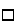 ____________________________                     __________________________(akta izdošanas vietas nosaukums)	(datums)par ____________________________________________________________(inženierbūves nosaukums, adrese (ja nav, – atrašanās vieta) un būves kadastra apzīmējums)__________________________________________ pieņemšanu ekspluatācijāBūvniecības veids (vajadzīgo atzīmēt): ierīkošana	 pārbūve	 atjaunošana restaurācija	 novietošana	 jauna būvniecībaBūvniecības ierosinātājs (pasūtītājs) __________________________________(fiziskās personas vārds, uzvārds, personas kods, dzīvesvieta,tālruņa numurs vai juridiskās personas nosaukums, reģistrācijas numurs, juridiskā adrese, tālruņa numurs)1. Pieņemšanas darbu veic būvvalde/Būvniecības valsts kontroles birojs (nevajadzīgo svītrot):1.1. būvinspektors _________________________________________________(vārds, uzvārds, reģistrācijas numurs būvinspektoru reģistrā)1.2. arhitekts _____________________________________________________(vārds, uzvārds, sertifikāta  numurs)1.3. cita amatpersona _______________________________________________(vārds, uzvārds, amats)2. Pieņemšanas darbā pieaicinātie:2.1. būvuzraugs ___________________________________________________(fiziskās personas vārds, uzvārds, sertifikāta numurs)2.2. būvprojekta izstrādātājs _________________________________________(fiziskās personas vārds, uzvārds, sertifikāta numurs)2.3. būvdarbu veicējs _______________________________________________(juridiskās personas nosaukums, reģistrācijas numurs,________________________________________________________________reģistrācijas numurs būvkomersantu reģistrā, juridiskā adrese, tālruņa numurs)2.4. _____________________________________________________________(institūcija vai specialitāte, amats, vārds, uzvārds)3. Būvvalde/Būvniecības valsts kontroles birojs (nevajadzīgo svītrot) iepazinās ar:3.1. tās rīcībā nodotu būvprojektu _________ sējumos;3.2. būvdarbu izpildi un būvdarbu izpildes dokumentāciju:3.2.1. būvdarbu žurnālu Nr. __________;3.2.2. autoruzraudzības žurnālu Nr. __________;3.2.3. nozīmīgo konstrukciju un segto darbu pieņemšanas aktu uz ______ lp. _____ sējumā(-os);3.2.4. būvuzrauga pārskatu par būvuzraudzības plāna izpildi uz ______ lp.4. Būvvalde/Būvniecības valsts kontroles birojs (nevajadzīgo svītrot) izvērtēja:4.1. būvniecības ierosinātāja (pasūtītāja) apliecinājumu par inženierbūves gatavību ekspluatācijai;4.2. šādu valsts, pašvaldību un citu institūciju atzinumus:4.2.1.  atzinums Nr. _____ uz ____ lp.(institūcija)	(datums)4.2.2. _________________  ________________ atzinums Nr. _____ uz ____ lp.	(institūcija) 				(datums)4.2.3. _________________  ________________ atzinums Nr. _____ uz ____ lp.	(institūcija) 				(datums)4.2.4. _________________  ________________ atzinums Nr. _____ uz ____ lp.	(institūcija) 				(datums)4.2.5. _________________  ________________ atzinums Nr. _____ uz ____ lp.	(institūcija) 				(datums)4.3. būvprojekta izstrādātāja ____________ atzinumu Nr. _____ uz ____ lp.(datums)5. Būvvalde/Būvniecības valsts kontroles birojs (nevajadzīgo svītrot) uzklausīja pieņemšanas darbā pieaicinātās amatpersonas un speciālistus un konstatēja:5.1. būvdarbi veikti, pamatojoties uz būvatļauju Nr. _________, ko __________ (datums)izsniegusi ________________________________________________________(būvvaldes nosaukums)5.2. būvdarbi sākti ______________ un pabeigti ________________(datums)				(datums)5.3. inženierbūve atbilst būvprojektam, ko izstrādājis _____________________(vārds, uzvārds, sertifikāta numurs vai ________________________________________________________________juridiskās personas nosaukums, reģistrācijas numurs, reģistrācijas numurs būvkomersantu reģistrā)5.4. ir/nav (nevajadzīgo svītrot) izmaiņas un atkāpes no saskaņotā būvprojekta. Ja ir, tad tās ir saskaņotas noteiktajā kārtībā un atzīmētas tehniskajā dokumentācijā;6. Inženierbūves tehniski ekonomiskie rādītāji: 6.1. inženierbūve:6.1.1. inženierbūves lietošanas veids __________________________________(atbilstoši būvju klasifikācijai)6.1.2. inženierbūves augstums (neattiecas uz līnijveida inženierbūvi) _______ m6.1.3. inženierbūves apbūves laukums (neattiecas uz līnijveida inženierbūvi) _ m26.1.4. kopējā platība (kurā veikti darbi/kopā inženierbūvē) (neattiecas uz līnijveida inženierbūvi) _________/_________ m26.1.5. inženierbūves nesošās konstrukcijas un apdare (neattiecas uz līnijveida inženierbūvi):6.1.6. ugunsnoturības pakāpe ________________________________________6.1.7. inženierbūves lietošanas veida raksturojums (neattiecas uz līnijveida inženierbūvi):6.1.8. līnijveida inženierbūves garums _________ m6.1.9. līnijveida inženierbūves virszemes daļa _________ m6.1.10. līnijveida inženierbūves apakšzemes daļa _________ m6.1.11. līnijveida inženierbūves tehniskais raksturojums:6.1.12. inženiertehniskais aprīkojums (vajadzīgo atzīmēt vai norādīt):6.1.12.1. elektroapgāde:   centralizētā,   autonomā ( vēja,  ūdens,  saules,  cita)6.1.12.2. drošības sistēmas:  ugunsaizsardzības sistēma  aizsargsignalizācija  ārkārtējo apstākļu apziņošana6.1.12.3. cits aprīkojums (norādīt atbilstošo):1) ______________________________________________________________ 2) ______________________________________________________________ 6.1.13. citi inženierbūves raksturlielumi - _______________________________6.2. ārējie inženiertīkli:6.2.1. inženiertīklu veids (ūdensvads, kanalizācijas vads u.tml.) ____________6.2.2. trases kopgarums _________ m6.2.3. virszemes daļa _________ m6.2.4. apakšzemes daļa _________ m6.2.5. inženiertīklu tehniskais raksturojums:6.3. ielas (ceļu pārvadi):6.3.1. ielas (ceļu pārvada) kopējais garums _________ m6.3.2. kopējā platība, kurā veikti darbi _________ m26.3.3. brauktuves platība _________ m2, ietvju platība _________ m26.3.4. zālāju platība _________ m2, nomales platība _________ m26.3.5. nogāžu nostiprinājums ar zālāju sēju _________ m26.3.6. ielas (ceļu pārvada) tehniskais raksturojums:6.3.7. lietošanas raksturojums:6.4. vides pieejamība (ja būvatļaujā noteiktas vides pieejamības prasības): teritoriju labiekārtojumam, piebraucamajiem ceļiem, ielām, ietvēm, gājēju celiņiem un gājēju pārejām attiecībā uz iespēju pārvietoties no viena augstuma līmeņa uz citu; citas prasības attiecībā uz ietekmēto teritoriju.7. Būvdarbu kopējās izmaksas (pēc būvniecības ierosinātāja apliecinājuma) ir ______________ euro, tai skaitā publisko tiesību juridiskās personas, Eiropas Savienības politiku instrumentu vai citas ārvalstu finanšu palīdzības līdzekļi –______________ euro.8. Inženiertīkli un iekārtas pārbaudītas un atzītas par derīgām ekspluatācijai ar attiecīgiem atzinumiem, kas pievienoti šim aktam.9. Tehnoloģiskās līnijas un iekārtas uzbūvētas, samontētas, noregulētas, izmēģinātas un pieņemtas ar attiecīgiem dokumentiem, kas pievienoti šim aktam.10. Atliktie būvdarbi (teritorijas apzaļumošana, fasādes fragmentu apdare) jāpabeidz šādā apjomā un termiņos:11. Būvdarbu defektus, kas atklājušies ____ gadu laikā pēc inženierbūves pieņemšanas ekspluatācijā, galvenais būvdarbu veicējs novērsīs par saviem līdzekļiem.12. Būvvalde/Būvniecības valsts kontroles birojs (nevajadzīgo svītrot) atzīst ____________________________________________________________________(inženierbūves nosaukums)par derīgu ekspluatācijai.13. Par inženierbūvi ir ierosināta tiesvedība (apstrīdēta būvatļauja) ______________________ tiesā, lietas numurs ___________.14. Pieņemšanas akts sastādīts ______ eksemplāros. Izpilddokumentācija nodota glabāšanai _______________________________________________________būvinspektors _____________________________________________________(vārds, uzvārds, paraksts*)arhitekts _________________________________________________________(vārds, uzvārds, paraksts*)cita amatpersona __________________________________________________(vārds, uzvārds, paraksts*)Ar aktu iepazinās:būvniecības ierosinātājs (pasūtītājs) __________________  ________________ (vārds, uzvārds, paraksts*)		(datums)būvdarbu veicējs _________________________________  ________________ (vārds, uzvārds, paraksts*)		(datums)būvuzraugs ______________________________________  ________________ (vārds, uzvārds, paraksts*)		(datums)būvprojekta izstrādātājs (autoruzraugs) ________________  ________________ (vārds, uzvārds, paraksts*)		(datums)Piezīmes.1. * Dokumenta rekvizītu “paraksts” neaizpilda, ja elektroniskais dokuments ir sagatavots atbilstoši normatīvajiem aktiem par elektronisko dokumentu noformēšanu.2. Akta 6.2. un 6.3. apakšpunktu aizpilda atbilstoši situācijai, ja vienlaikus ar inženierbūves būvniecību tiek izbūvēti ārējie inženiertīkli un ielas.3. Inženierbūves pārbūves vai atjaunošanas gadījumā akta 6. punktu aizpilda tādā apjomā, kas raksturo inženierbūvē veiktās izmaiņas.4. Akta attiecīgās ailes paplašina, ja nepieciešams atspoguļot vairāk informācijas.5. Ja pieņemšanu veic birojs, akta 1. un 14. punktu precizē atbilstoši situācijai, norādot amatpersonas, kuras veiks pieņemšanas darbu.6. Akta 6. punktu aizpilda tādā apjomā, kas raksturo veiktos būvdarbus.7. Ja būvniecības ierosinātājs (pasūtītājs) ir ārvalstnieks, kuram nav piešķirts Latvijas Republikas Iedzīvotāju reģistra personas kods, vai ārvalsts juridiskā persona, kas nav reģistrēta Latvijas Republikas Uzņēmumu reģistra vestajos reģistros, aktā informāciju par būvniecības ierosinātāju (pasūtītāju) norāda, ciktāl tā ir attiecināma, un papildus norāda fiziskās personas dzimšanas datumu vai juridiskās personas dibināšanas datumu, fiziskās personas dzimšanas vietas nosaukumu vai juridiskās personas juridisko adresi un fiziskās personas valstisko piederību.”;	1.76. aizstāt 13. pielikumā vārdus “apliecinājuma karte (inženierbūvēm)” vai “apliecinājuma karte inženierbūvei” (atbilstošā locījumā) ar vārdiem “apliecinājuma karte” (atbilstošā locījumā);1.77. izteikt 13. pielikuma ievaddaļu šādā redakcijā:“____________________________________________________(iestādes nosaukums, adrese un kontaktinformācija)Izziņapar inženierbūves neesību__________________________________  	__________________________”;(izziņas izdošanas vietas nosaukums)					(numurs)Inženierbūve _____________________________________________________(nosaukums)(kadastra apzīmējums  ___________, __________________________________)(adrese)ir nojaukta.”;1.78. papildināt noteikumu 13. pielikumu ar 3. piezīmi šādā redakcijā:“3. Ja būvniecības ierosinātājs (pasūtītājs) ir ārvalstnieks, kuram nav piešķirts Latvijas Republikas Iedzīvotāju reģistra personas kods, vai ārvalsts juridiskā persona, kas nav reģistrēta Latvijas Republikas Uzņēmumu reģistra vestajos reģistros, izziņā informāciju par būvniecības ierosinātāju (pasūtītāju) norāda, ciktāl tā ir attiecināma, un papildus norāda fiziskās personas dzimšanas datumu vai juridiskās personas dibināšanas datumu, fiziskās personas dzimšanas vietas nosaukumu vai juridiskās personas juridisko adresi un fiziskās personas valstisko piederību.”;1.79. svītrot noteikumu 14. pielikuma 2. punkta 7. apakšpunktu;1.80. izteikt noteikumu 14. pielikuma 4. punktu šādā redakcijā:“4. Ziņas par būvniecību:4.1. būvdarbi sākti ______________ un pabeigti ________________(datums) 				(datums)4.2. inženierbūves nojaukšana veikta atbilstoši būvprojektam, ko izstrādājis ____________________________________________________________________(fiziskās personas vārds, uzvārds, sertifikāta numurs vai________________________________________________________________juridiskās personas nosaukums, reģistrācijas numurs, reģistrācijas numurs būvkomersantu reģistrā)4.3. ir/nav (nevajadzīgo svītrot) izmaiņas un atkāpes no saskaņotā būvprojekta. Ja ir, tad tās ir saskaņotas noteiktajā kārtībā un atzīmētas tehniskajā dokumentācijā4.4. būvprojekta īstenošanā piedalījušies šādi būvniecības dalībnieki:4.4.1. būvdarbu veicējs _____________________________________________(juridiskās personas nosaukums, reģistrācijas numurs,________________________________________________________________reģistrācijas numurs būvkomersantu reģistrā, juridiskā adrese, tālruņa numurs)4.4.2. atbildīgais būvdarbu vadītājs ____________________________________(fiziskās personas vārds, uzvārds, sertifikāta numurs)4.4.3. būvuzraugs __________________________________________________(fiziskās personas vārds, uzvārds, sertifikāta numurs)4.4.4. būvprojekta izstrādātājs (autoruzraugs) ____________________________(fiziskās personas vārds, uzvārds, sertifikāta numurs)4.5. būvniecībā radīto atkritumu apsaimniekošanu veica ____________________(atkritumu apsaimniekotaja nosaukums)4.6. būvdarbu laikā radīto būvniecības atkritumu apjoms _____________ (m3 vai tonnas)”;1.81. papildināt noteikumu 14. pielikumu ar 3. piezīmi šādā redakcijā:“3. Apliecinājuma 4.4.3. vai 4.4.4. apakšpunktā minēto informāciju norāda, ja tika veikta būvuzraudzība vai autoruzraudzība.”;1.82. papildināt noteikumu 14. pielikumu ar 4. piezīmi šādā redakcijā:“4. Ja būvniecības ierosinātājs (pasūtītājs) ir ārvalstnieks, kuram nav piešķirts Latvijas Republikas Iedzīvotāju reģistra personas kods, vai ārvalsts juridiskā persona, kas nav reģistrēta Latvijas Republikas Uzņēmumu reģistra vestajos reģistros, apliecinājumā informāciju par būvniecības ierosinātāju (pasūtītāju) norāda, ciktāl tā ir attiecināma, un papildus norāda fiziskās personas dzimšanas datumu vai juridiskās personas dibināšanas datumu, fiziskās personas dzimšanas vietas nosaukumu vai juridiskās personas juridisko adresi un fiziskās personas valstisko piederību.”;	2. Noteikumi stājas spēkā 2016. gada 1. novembrī.Ministru prezidents						M. KučinskisMinistru prezidenta biedrs,ekonomikas ministrs						A. AšeradensIesniedzējs:Ministru prezidenta biedrs,ekonomikas ministrs						A. AšeradensVīza:Valsts sekretārs 							J. Stinka02.06.2016 14:5211401Lazarevs,67013035, Andris.Lazarevs@em.gov.lvNr.
p. k.Konstrukcija un apdareVeidsMateriāls1.pamati2.konstrukcija3.pārsegumi4.apdareNr.
p. k.Inženierbūves lietošanas veida raksturojumsDaudzums1.2.3.Nr.
p. k.Līnijveida inženierbūves lietošanas veids (kods atbilstoši būvju klasifikācijai)Konstrukciju materiālsŠķērsgriezums (mm)Daudzums (m)Nr.
p. k.Inženiertīklu veidsKonstrukciju materiālsŠķērsgriezums (mm)Daudzums (m)Nr.
p. k.Būves tehniskie rādītājiDaudzums (m)1.2.3.Nr.
p. k.Būves lietošanas veidsDaudzums (m2)1.2.3.Nr.
p. k.Darba nosaukumsMērvienībaDaudzumsPabeigšanas termiņš1.2.3.